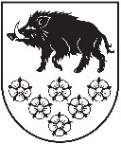 LATVIJAS REPUBLIKAKANDAVAS NOVADA DOMEDārza iela 6, Kandava, Kandavas novads, LV – 3120, Reģ. Nr.90000050886,Tālrunis 631 82028, fakss 631 82027, e-pasts: dome@kandava.lvDOMES SĒDES  PROTOKOLS Kandavā2017.gada 28.decembrī     			                                                     Nr.20Sēde sasaukta  		plkst.13.00Sēdi atklāj   			plkst.13.02Sēdi vada   		           I.Priede, domes priekšsēdētāja                                                                                   Sēdi protokolē 	           A.Dundure, kancelejas vadītājaSēdē piedalās 	       	E.Bariss, G.Birkenšteins, G.Cīrule, S.Ezeriņa,  12 deputāti                          	R.Fabjančiks, G.Indriksons, I.Jēkabsone, A.Ķieģelis,                                                 I.Lasis, D.Puga,  I.Priede, D.Rozenfelds Sēdē nepiedalās		R.Bērziņš ( attaisnotu iemeslu dēļ)3 deputāti		K.Ševčuks ( attaisnotu iemeslu dēļ)		S.Zvirgzdiņa ( attaisnotu iemeslu dēļ)Sēdē piedalās pašvaldības administrācijas darbinieki, pieaicinātās personas:  E.Dude, domes izpilddirektors, S.Bērziņa, NĪ nodaļas vadītāja, D.Rudēvica, Finanšu nodaļas vadītāja, J.Mazitāns, Juridiskās un personāla nodaļas vadītājs, A.Šimkēviča, Juridiskās un personāla nodaļas juriste,  S.Āboliņa, Attīstības un plānošanas nodaļas vadītāja, I.Ķevica, vecākā lietvede, L.Šupstika, sabiedrisko attiecību speciāliste, D.Gudriķe, sabiedrisko attiecību speciāliste, I.Leitarts, domes PA „Kandavas novada sociālais dienests” direktors,  J.Kālis, Zantes pagasta pārvaldes vadītājs, M.Jēce, Cēres pagasta pārvaldes vadītāja, R.Diduha, Zemītes pagasta pārvaldes vadītāja, D.Priede, Vānes pagasta pārvaldes vadītāja, R.Zariņš, Kandavas novada Pašvaldības policijas priekšnieks, K.Elksnīte, Kandavas novada izglītības pārvaldes vadītāja,  Z.Megnis, SIA “M un V” būvdarbu vadītājs, I.Ozoliņa, Jaunatnes iniciatīvu centra “Nagla” vadītāja, O.Kļava, SIA “Kandavas komunālie pakalpojumi” valdes loceklis, B.RulleSēdes vadītāja I.Priede informē, ka darba kārtībā iekļauti 32 jautājumi un 6 papildjautājumi:1.(32. )Par  grozījumiem Kandavas novada domes 2011.gada 26.maija amatu sarakstā 2.(33.) Par Kandavas novada domes 2017.gada 31.augusta lēmuma „Par Kandavas novada domes saistošo noteikumu Nr. 14 „Par Kandavas novada domes 2011.gada 28.aprīļa saistošo noteikumu Nr. 3 „Par īpašumiem, kurus neņem vērā, nosakot ģimenes (personas) atbilstību trūcīgas vai maznodrošinātas ģimenes (personas) statusam” atzīšanu par spēku zaudējušiem” apstiprināšanu” (protokols Nr. 14, 1.§) atcelšanu 3.(34.) Par darba tiesisko attiecību izbeigšanu ar Kandavas novada Kultūras pārvaldes vadītāju Ziedīti Začesti4.(35.) Par Ivetas Gruntes iecelšanu Kandavas novada Kultūras un sporta pārvaldes vadītājas amatā5.(36.)  Par naudas balvas piešķiršanu domes priekšsēdētājas vietniecei Gundai Cīrulei6.(37.)  Par naudas balvas piešķiršanu domes priekšsēdētājai Ingai PriedeiPamatojoties uz  augstāk minēto un likuma “Par pašvaldībām” 31.pantu,  Dome, atklāti balsojot: PAR –  12   ( E.Bariss, G.Birkenšteins, G.Cīrule, S.Ezeriņa, R.Fabjančiks,  G.Indriksons, I.Jēkabsone, A.Ķieģelis, I.Lasis, D.Puga,  I.Priede, D.Rozenfelds)PRET –   0, ATTURAS – 0  , NOLEMJ: Apstiprināt sēdes darba kārtību ar  38 jautājumiem. DARBA KĀRTĪBA1. Par Kandavas novada domes saistošo noteikumu Nr.21 “Grozījumi Kandavas novada domes 2017.gada 26.janvāra saistošajos noteikumos Nr. 1 “2017.gada pamatbudžets un speciālais budžets” apstiprināšanu 2. Par Kandavas novada domes saistošo noteikumu Nr.22 „Grozījumi  Kandavas novada domes 2009. gada 30.jūlija  saistošajos noteikumos Nr. 5 „Kandavas novada domes nolikums” apstiprināšanu3. Par Kandavas novada domes saistošo noteikumu Nr.23 „Kandavas novada pašvaldības līdzfinansējuma piešķiršanas kārtība nekustamo īpašumu pieslēgšanai centralizētajiem ūdensapgādes vai kanalizācijas tīkliem” apstiprināšanu4. Par Kandavas novada domes  noteikumu „Par finansējuma piešķiršanas kārtību biedrībām un nodibinājumiem” grozījumu apstiprināšanu5.Par Kandavas novada domes noteikumu „Kandavas novada Izglītības pārvaldes  īpašumā, valdījumā un turējumā esošo transporta līdzekļu izmantošanas noteikumi” atzīšanu par spēku zaudējušiem6.Par Kandavas novada domes noteikumu „Grozījumi Kandavas novada domes 2016.gada 24.novembra iekšējos noteikumos „Iepirkumu vadība” apstiprināšanu7.Par Kandavas novada jaunatnes politikas attīstības plānu 2018.- 2021.gadam apstiprināšanu8. Par Kandavas novada Sporta padomes izveidošanu9. Pārskats par  Kandavas novada pašvaldības policijas darbu 2017.gadā 10. Pārskats par atkarību izraisošo  vielu izplatību Kandavas novadā 11. Par Ceļu un satiksmes drošības komisijas sastāva grozījumu apstiprināšanu12. Par Dzīvokļu  komisijas sastāva grozījumu apstiprināšanu13. Par Darījumu ar lauksaimniecības zemi izvērtēšanas komisijas sastāva grozījumu apstiprināšanu14. Par Kandavas novada īpašumu pārvaldīšanas komisijas  sastāva  grozījumu apstiprināšanu15. Par SIA “Kandavas namsaimnieks” maksātnespējas procesa izbeigšanuSaskaņā ar personu datu aizsardzību, 16.§ jautājums netiek publicēts17.  Par nekustamā īpašuma nodokļa parāda piedziņu bezstrīda kārtībā no SIA “Ekozivis”Saskaņā ar personu datu aizsardzību, 18.§ un 19.§ jautājumi netiek publicēti20. Par ilgtermiņa ieguldījumu pieņemšanu Kandavas novada domes bilancē21. Par nekustamā īpašuma- zemes Ķiršu iela 2, Kandava, Kandavas novads atsavināšanu, pārdodot par brīvu cenu22.Par nekustamā īpašuma- zemes „Liepziedi”, Kandavas pagasts, Kandavas novads atsavināšanu, pārdodot par brīvu cenu23. Par ½ domājamās daļas no nekustamā īpašuma- zemes „Vecziemeļi”, Vānes pagasts, Kandavas novads atsavināšanu, pārdodot par brīvu cenu24. Par nekustamo īpašumu  Ūdens iela  2 – 701 un Ūdens iela 2 -702  Kandavā, Kandavas novadā iegādi25. Par pašvaldības dzīvokļa Zīļu ielā 12- 27, Kandavā, Kandavas novadā izīrēšanu Evitai Ernštreitei26. Par Kandavas novada īpašumu pārvaldīšanas komisijas sēdes 2017.gada 26.oktobrī lēmumu Nr. 2 ( protokols Nr.13)27. Par apbūves tiesību līguma slēgšanu zemes daļai Draudzības ielā 4, Vānē, Vānes pagastā, Kandavas novadā28. Par līdzfinansējuma piešķiršanu nodibinājumam “Kokneses fonds” 29. Par nodibinājuma “ Fonds Sibīrijas bērni” iesniegumu piešķirt finansējumu 2018.gadā plānotajiem pasākumiem30. Par Tukuma Ceļojumu un Orientēšanās kluba “Silva” iesniegumu piešķirt finansējumu  sacensību “Brīvības rogainings” rīkošanai Kandavas novadā31. Par biedrības “Biedrība sporta klubs Boule” iesniegumu piešķirt finansējumu velo - orientēšanās sacensībām “Latvijas MTBO daudzdienas/ Baltijas čempionāts 2018” Kandavā 2018.gadā 32. Par  grozījumiem Kandavas novada domes 2011.gada 26.maija amatu sarakstā 33. Par Kandavas novada domes 2017.gada 31.augusta lēmuma „Par Kandavas novada domes saistošo noteikumu Nr. 14 „Par Kandavas novada domes 2011.gada 28.aprīļa saistošo noteikumu Nr. 3 „Par īpašumiem, kurus neņem vērā, nosakot ģimenes (personas) atbilstību trūcīgas vai maznodrošinātas ģimenes (personas) statusam” atzīšanu par spēku zaudējušiem” apstiprināšanu” (protokols Nr. 14, 1.§) atcelšanu 34. Par darba tiesisko attiecību izbeigšanu ar Kandavas novada Kultūras pārvaldes vadītāju Ziedīti Začesti35. Par Ivetas Gruntes iecelšanu Kandavas novada Kultūras un sporta pārvaldes vadītājas amatā36.  Par naudas balvas piešķiršanu domes priekšsēdētājas vietniecei Gundai Cīrulei37.  Par naudas balvas piešķiršanu domes priekšsēdētājai Ingai Priedei38.Domes priekšsēdētājas I.Priedes, domes priekšsēdētājas  vietnieces G.Cīrules un izpilddirektora E.Dudes pārskats par paveikto decembra  mēnesī 1.§Par Kandavas novada domes saistošo noteikumu Nr.21 “Grozījumi Kandavas novada domes 2017. gada 26.janvāra saistošajos noteikumos Nr.1 “2017.gada pamatbudžets un speciālais budžets” apstiprināšanuZiņo: D.RudēvicaPamatojoties uz likuma “Par pašvaldībām” 21.panta pirmās daļas 2.punktu un 46.pantu,Dome, atklāti balsojot: PAR –  12   ( E.Bariss, G.Birkenšteins, G.Cīrule, S.Ezeriņa, R.Fabjančiks,  G.Indriksons, I.Jēkabsone, A.Ķieģelis, I.Lasis, D.Puga,  I.Priede, D.Rozenfelds)PRET –   0, ATTURAS – 0  , NOLEMJ: Apstiprināt Kandavas novada domes saistošos noteikumus Nr.21 “Grozījumi Kandavas novada domes 2017.gada 26.janvāra saistošajos noteikumos Nr. 1 “2017.gada pamatbudžets un speciālais budžets”.2.§Par Kandavas novada domes saistošo noteikumu Nr. 22„Grozījumi  Kandavas novada domes 2009. gada 30.jūlija  saistošajos noteikumos Nr. 5 „Kandavas novada domes nolikums”” apstiprināšanuZiņo: J.MazitānsKandavas novada domes saistošie noteikumi Nr.5 „Kandavas novada domes nolikums” apstiprināti  sēdē ( Nr.11, 3.§) (turpmāk – Pašvaldības nolikums).  Ar 2017. gada 23. novembra Kandavas novada domes sēdes lēmumu „Par Kandavas novada pašvaldības struktūras apstiprināšanu” (protokols Nr.17, 5.§) tika nolemts uzdot Juridiskās un personāla nodaļai sagatavot  Kandavas novada domes 2009.gada 30.jūlija saistošajos noteikumos Nr.5 “Kandavas novada domes nolikums” grozījumus un iesniegt apstiprināšanai š.g. decembra domes sēdē.Strukturālās pašvaldības izmaiņas ir jānostiprina Pašvaldības nolikumā.Pamatojoties uz likuma „Par pašvaldībām” 24.pantu un Valsts pārvaldes iekārtas likuma 28.pantu,Dome, atklāti balsojot: PAR –  12   ( E.Bariss, G.Birkenšteins, G.Cīrule, S.Ezeriņa, R.Fabjančiks,  G.Indriksons, I.Jēkabsone, A.Ķieģelis, I.Lasis, D.Puga,  I.Priede, D.Rozenfelds)PRET –   0, ATTURAS – 0  , NOLEMJ: 1. Apstiprināt Kandavas novada domes saistošos noteikumus Nr.22 „Grozījumi Kandavas novada domes 2009. gada 30. jūlija saistošajos noteikumos Nr.5 „Kandavas novada domes nolikums””.2. Nosūtīt Kandavas novada domes saistošos noteikumus Nr. 22 „Grozījumi Kandavas novada domes 2009. gada 30. jūlija saistošajos noteikumos Nr.5 „Kandavas novada domes nolikums”” Vides aizsardzības un reģionālās attīstības ministrijai elektroniskā veidā zināšanai.3. Noteikt, ka Kandavas novada domes saistošie noteikumi Nr.22 „Grozījumi Kandavas novada domes 2009. gada 30. jūlija saistošajos noteikumos Nr.5 „Kandavas novada domes nolikums”” stājas spēkā 2018.gada 1. janvārī. 4. Kancelejai nodrošināt Kandavas novada domes saistošo noteikumu Nr. 22 „Grozījumi Kandavas novada domes 2009. gada 30. jūlija saistošajos noteikumos Nr.5 „Kandavas novada domes nolikums”” publicēšanu pašvaldības mājas lapā www.kandava.lv. un informatīvajā izdevumā “Kandavas Novada Vēstnesis”.(noteikumi publicēti Kandavas mājas lapā www.kandava.lv vietnē – pašvaldība- noteikumi, nolikumi, cenrāži)3.§Par Kandavas novada domes saistošo noteikumu Nr. 23 „ Kandavas novada pašvaldības līdzfinansējuma piešķiršanas kārtība nekustamo īpašumu pieslēgšanai centralizētajiem ūdensapgādes vai kanalizācijas tīkliem” apstiprināšanuZiņo: J. MazitānsPar jautājumu izsakās: D.Rozenfelds, O.KļavaLikums „Par pašvaldībām” 15. panta pirmās daļas pirmais punkts, nosaka, ka pašvaldībā ir noteiktas autonomas funkcijas- organizēt iedzīvotājiem komunālos pakalpojumus (ūdensapgāde un kanalizācija; siltumapgāde; sadzīves atkritumu apsaimniekošana; notekūdeņu savākšana, novadīšana un attīrīšana) neatkarīgi no tā, kā īpašumā atrodas dzīvojamais fonds. Ūdenssaimniecības pakalpojumu likuma 6.panta sestā daļa nosaka, ka vietējās pašvaldības dome var izdot saistošos noteikumus par līdzfinansējumu nekustamā īpašuma pieslēgšanai centralizētajai ūdensapgādes sistēmai vai centralizētajai kanalizācijas sistēmai, nosakot līdzfinansējuma apmēru un tā saņemšanas nosacījumus.Kandavas novada domes saistošie noteikumu Nr. 23„Kandavas novada pašvaldības līdzfinansējuma piešķiršanas kārtība nekustamo īpašumu pieslēgšanai centralizētajiem ūdensapgādes vai kanalizācijas tīkliem” izdošanas mērķis ir veicināt kanalizācijas un ūdensapgādes tīklu sakārtošanu, kā arī mazināt vides piesārņojumu.Pamatojoties uz likuma „Par pašvaldībām” 15. panta pirmās daļas 1.punktu, 43. panta pirmās daļas 13. punktu un trešo daļu, Ūdenssaimniecības pakalpojumu likuma 6.panta sesto daļu, Dome, atklāti balsojot: PAR –  11   ( E.Bariss, G.Birkenšteins, G.Cīrule, S.Ezeriņa, R.Fabjančiks,  G.Indriksons, I.Jēkabsone, A.Ķieģelis,  D.Puga,  I.Priede, D.Rozenfelds)PRET –   0, ATTURAS – 0  , NEBALSO- 1, ( I.Lasis, izgājis no sēdes zāles)NOLEMJ: 1.Apstiprināt Kandavas novada domes saistošos noteikumus Nr.23 „Kandavas novada pašvaldības līdzfinansējuma piešķiršanas kārtība nekustamo īpašumu pieslēgšanai centralizētajiem ūdensapgādes vai kanalizācijas tīkliem”.2.Nosūtīt Kandavas novada domes saistošos noteikumus Nr.23 „Kandavas novada pašvaldības līdzfinansējuma piešķiršanas kārtība nekustamo īpašumu pieslēgšanai centralizētajiem ūdensapgādes vai kanalizācijas tīkliem” Vides aizsardzības un reģionālās attīstības ministrijai elektroniskā veidā atzinuma sniegšanai.3.Noteikt, ka Kandavas novada domes saistošie noteikumi Nr.23 „Kandavas novada pašvaldības līdzfinansējuma piešķiršanas kārtība nekustamo īpašumu pieslēgšanai centralizētajiem ūdensapgādes vai kanalizācijas tīkliem” stājas spēkā pēc publikācijas pašvaldības informatīvajā izdevumā „Kandavas Novada Vēstnesis”, ko veic pēc pozitīva atzinuma saņemšanas no Vides aizsardzības un reģionālās attīstības ministrijas. 4. Kancelejai nodrošināt Kandavas novada domes saistošo noteikumu Nr. 23„Kandavas novada pašvaldības līdzfinansējuma piešķiršanas kārtība nekustamo īpašumu pieslēgšanai centralizētajiem ūdensapgādes vai kanalizācijas tīkliem” publicēšanu pašvaldības mājas lapā www.kandava.lv.5. Paredzēt Kandavas novada domes 2018.gada budžetā finansējumu EUR 10000,00 apmērā saistošo noteikumu Nr. 23„Kandavas novada pašvaldības līdzfinansējuma piešķiršanas kārtība nekustamo īpašumu pieslēgšanai centralizētajiem ūdensapgādes vai kanalizācijas tīkliem” izpildes nodrošināšanai 2018. gadā. 4.§Par Kandavas novada domes noteikumu “Par finansējuma piešķiršanas kārtību biedrībām un nodibinājumiem” grozījumu apstiprināšanu Ziņo: J. Mazitāns2013. gada 27.decembra sēdē (protokols Nr. 18, 11.§), ar grozījumiem, kas izdarīti Kandavas novada domes sēdē 2016. gada 27. oktobrī (protokols Nr.14  2.§), 2017. gada 23. februārī (protokols Nr.2, 5.§) tika apstiprināti Kandavas novada domes noteikumi „Par finansējuma piešķiršanas kārtību biedrībām un nodibinājumiem” (turpmāk- Noteikumi).2017. gada 23. novembra Kandavas novada domes ārkārtas sēdē tika pieņemts lēmums „Par Kandavas novada pašvaldības struktūras apstiprināšanu” (protokols Nr. 17, 5.§), ar kuru nolemts pašvaldības autonomās funkcijas - veicināt veselīgu dzīvesveidu un sportu, nodot  Kandavas novada Kultūras pārvaldei, līdz ar ko grozīt iestādes nosaukumu uz „Kandavas novada Kultūras un sporta pārvalde”. Ar pieņemto Kandavas novada domes sēdes lēmumu ar 2018. gada 1. janvāri biedrībai „SK KANDAVA” netiks paredzēts finansējums funkcijām, kas tiks nodotas Kandavas novada Kultūras pārvaldei, kas ir nodrošināt veselīga dzīvesveida popularizēšanu, sporta nodarbību pieejamību novada iedzīvotājiem visām vecuma grupām un  Kandavas novada popularizēšana sporta jomā. Līdz ar ko ir nepieciešams svītrot Noteikumu 5. nodaļu „Finansēšanas kārtība sabiedriskā labuma organizācijai, biedrībai „SK Kandava””. Pamatojoties uz likuma „Par pašvaldībām” 41. panta pirmās daļas 2.punktu,Dome, atklāti balsojot: PAR –  11   ( E.Bariss, G.Birkenšteins, G.Cīrule, S.Ezeriņa, R.Fabjančiks,  G.Indriksons, I.Jēkabsone, A.Ķieģelis,  D.Puga,  I.Priede, D.Rozenfelds)PRET –   0, ATTURAS – 0  , NEBALSO- 1, ( I.Lasis, izgājis no sēdes zāles)NOLEMJ: 1. Apstiprināt Kandavas novada domes 2013.gada 27.decembra noteikumu „Par finansējuma piešķiršanas kārtību biedrībām un nodibinājumiem” grozījumus.2. Noteikt, ka Kandavas novada domes 2013.gada 27.decembra noteikumu „Par finansējuma piešķiršanas kārtību biedrībām un nodibinājumiem” grozījumi stājas spēkā 2018.gada 1.janvārī. (noteikumi publicēti Kandavas mājas lapā www.kandava.lv vietnē – pašvaldība- noteikumi, nolikumi, cenrāži )5.§Par Kandavas novada domes  noteikumu “Kandavas novada Izglītības pārvaldes  īpašumā, valdījumā un turējumā esošo transporta līdzekļu izmantošanas noteikumi” atzīšanu par spēku zaudējušiem Ziņo: J. MazitānsKandavas novada domes 2014. gada 30. janvāra noteikumi „Kandavas novada Izglītības pārvaldes  īpašumā, valdījumā un turējumā esošo transporta līdzekļu izmantošanas noteikumi” apstiprināti Kandavas novada domes sēdē 2014.gada 30. janvārī (protokols Nr. 2, 14.§), ar grozījumiem domes sēdē 2015. gada 25. maijā (protokols Nr.9  11.§).Kandavas novada dome 2017. gada 31.augustā apstiprināja „Kandavas novada domes un tās iestāžu īpašumā, valdījumā un turējumā esošo transporta līdzekļu izmantošanas noteikumi” (turpmāk- Noteikumi), kas spēkā stājās 2017. gada 1. septembrī. Noteikumi nosaka kārtību, kādā Darbinieki izmanto Domei un Domes iestādēm piederošus vai turējumā nodotos transportlīdzekļus, kas attiecas arī uz Kandavas novada Izglītības pārvaldes transportu, līdz ar to ir nepieciešams atzīt par spēku zaudējušiem Kandavas novada domes 2014. gada 30. janvāra noteikumus „Kandavas novada Izglītības pārvaldes  īpašumā, valdījumā un turējumā esošo transporta līdzekļu izmantošanas noteikumi”.Pamatojoties uz likuma „Par pašvaldībām” 41. panta pirmās daļas 2.punktu, Dome, atklāti balsojot: PAR –  12   ( E.Bariss, G.Birkenšteins, G.Cīrule, S.Ezeriņa, R.Fabjančiks,  G.Indriksons, I.Jēkabsone, A.Ķieģelis, I.Lasis, D.Puga,  I.Priede, D.Rozenfelds)PRET –   0, ATTURAS – 0  , NOLEMJ: Noteikt, ka Kandavas novada domes 2014. gada 30. janvāra noteikumi „Kandavas novada Izglītības pārvaldes  īpašumā, valdījumā un turējumā esošo transporta līdzekļu izmantošanas noteikumi” spēku zaudē ar šī lēmuma pieņemšanas brīdi. 6.§Par Kandavas novada domes noteikumu „Grozījumi Kandavas novada domes 2016.gada 24.novembra iekšējos noteikumos „Iepirkumu vadība” apstiprināšanuZiņo: J.MazitānsKandavas novada domes iekšējie noteikumi „Iepirkumu vadība” apstiprināti Kandavas novada domes sēdē 2016. gada 24. novembrī (protokols Nr. 16, 5.§) (turpmāk – Noteikumi).Lai nodrošinātu izmaksu lietderīgumu, ekonomiskumu un efektivitāti Noteikumus nepieciešams papildināt ar sadaļu „Tirgus izpēte”, lai noteiktu vienotu pieeju pretendentu izvēlē, slēdzot pakalpojuma, piegādes vai būvdarbu līgumus, kuru summa ir mazākā kā Publisko iepirkumu likumā noteiktā, un lielāka- piegāde un pakalpojuma līgumiem par EUR 1000,00, būvdarbu līgumiem par EUR 3000,00. Tirgus izpēti veic iestādes, struktūrvienības, nodaļas vadītājs, kā arī noteikumu 2.punktā noteiktās personas. Veicot tirgus izpēti tās veicējs paraksta protokolu-lēmumu, kas pievienots kā 4.pielikums Noteikumiem, kā arī nodrošina procedūras dokumentēšanu. Pamatojoties uz likuma „Par pašvaldībām” 41.panta pirmās daļas 2.punktu, Dome, atklāti balsojot: PAR –  12   ( E.Bariss, G.Birkenšteins, G.Cīrule, S.Ezeriņa, R.Fabjančiks,  G.Indriksons, I.Jēkabsone, A.Ķieģelis, I.Lasis, D.Puga,  I.Priede, D.Rozenfelds)PRET –   0, ATTURAS – 0  , NOLEMJ: 1. Apstiprināt Kandavas novada domes noteikumus “Grozījumi Kandavas novada domes 2016.gada 24.novembra iekšējos noteikumos „Iepirkumu vadība”.2. Noteikt, ka  Kandavas novada domes noteikumi “Grozījumi Kandavas novada domes 2016.gada 24.novembra iekšējos noteikumos „Iepirkumu vadība” stājas spēkā 2018.gada 1.janvārī. (noteikumi publicēti Kandavas mājas lapā www.kandava.lv vietnē – pašvaldība- noteikumi, nolikumi, cenrāži)7.§Par Kandavas novada jaunatnes politikas attīstības plānu 2018.- 2021.gadam apstiprināšanu Ziņo: I.OzoliņaKandavas novada domē 2017.gada 19.decembrī saņemts Kandavas novada jaunatnes politikas attīstības plāns 2018.- 2021.gadam.Jaunatnes likums nosaka, ka pašvaldība, pildot savas funkcijas, veic darbu ar jaunatni, ievērojot jaunatnes politikas pamatprincipus un valsts jaunatnes politikas attīstības plānošanas dokumentus. Pašvaldība plāno darbu ar jaunatni, izstrādājot pašvaldības jaunatnes politikas attīstības plānošanas dokumentus, nodrošina institucionālu sistēmu darbam ar jaunatni. Valsts jaunatnes politiku īsteno valsts pārvaldes iestādes un pašvaldību iestādes atbilstoši savai kompetencei. Jaunatnes likums nosaka, ka valsts un pašvaldības veicina jauniešu darba tikumu un patriotismu, neformālo izglītību, brīvprātīgo darbu, fiziskās aktivitātes un iesaistīšanos kultūras dzīvē kā būtiskus brīvā laika lietderīgas izmantošanas veidus.Ministru kabineta Jaunatnes politikas pamatnostādnes 2015.-2020. gadam savukārt nosaka, ka viens no jaunatnes politikas rezultātiem ir nodrošināta valsts un pašvaldību institūciju sadarbība un saskaņota darbība jaunatnes politikas īstenošanā. Tāpat viens no rezultātiem ir nodrošināta jauniešu pilnvērtīga līdzdalība lēmumu pieņemšanas procesā un sabiedriskajā dzīvē gan valsts, gan pašvaldības mērogā. Lai sasniegtu šos rezultātus Jaunatnes politikas pamatnostādnēs ir izvirzīti konkrēti rīcības uzdevumi, kuru īstenošanā aktīva līdzdalība ir uzticēta pašvaldībām.Izglītības un zinātnes ministrijas Jaunatnes politikas valsts programma 2017.gadam kā vienu no prioritātēm ir izvirzījusi - veicināt ilgtermiņa darba ar jaunatni plānošanu vietējā un reģionālā līmenī. Šī gada viena no prioritārajām darbībām ir uzrunāt un veicināt pašvaldības izstrādāt jaunatnes politikas attīstības dokumentus, lai veicinātu organizētu un saskaņotu jaunatnes darbu pašvaldības un valsts ietvaros.Eiropas Savienības jaunatnes stratēģija 2010.-2018.gadam informē, ka veicot plašu apspriešanu visā Eiropā, noteikts, ka jauniešiem vislielākās rūpes sagādā šādi jautājumi: izglītība, nodarbinātība, sociālā integrācija un veselība. Eiropas jauniešiem jābūt gataviem izmantot pieejamās iespējas, piemēram, līdzdalību sabiedrībā un politikā, brīvprātīgo darbu, radošumu, uzņēmējdarbību, sportu un iesaistīšanos pasaules mēroga jautājumos. ES redzējums attiecībā uz jauniešiem norāda, ka jauniešiem būtu jāizmanto savs potenciāls vislabākajā veidā. Šis redzējums attiecas uz visiem, bet darbības būtu jāvērš uz tiem, kuriem ir mazāk iespēju.Pamatojoties uz iepriekš minētajiem attīstības dokumentiem, informāciju un pamatojumu, tiek izstrādāts Kandavas novada jaunatnes politikas attīstības plāns 2018.-2021.gadam, lai veicinātu saskaņotu jaunatnes politikas īstenošanu Kandavas novadā. Attīstības dokuments tiek izstrādāts balstoties uz Ministru kabineta 2014.gada 2.decembra noteikumiem Nr.737. “Attīstības plānošanas dokumentu izstrādes un ietekmes izvērtēšanas noteikumi”.Pamatojoties uz likuma “Par pašvaldībām” 15.panta pirmās daļas 4) punktu,Dome, atklāti balsojot: PAR –  12   ( E.Bariss, G.Birkenšteins, G.Cīrule, S.Ezeriņa, R.Fabjančiks,  G.Indriksons, I.Jēkabsone, A.Ķieģelis, I.Lasis, D.Puga,  I.Priede, D.Rozenfelds)PRET –   0, ATTURAS – 0  , NOLEMJ: Apstiprināt Kandavas novada jaunatnes politikas attīstības plānu 2018.- 2021.gadam.(plāns  publicēts Kandavas mājas lapā www.kandava.lv vietnē – pašvaldība- plānošanas dokumenti)8.§Par  Kandavas novada Sporta padomes izveidošanuZiņo: D.RozenfeldsKandavas novada domē saņemts  deputātu  priekšlikums izveidot ar 2018.gada janvāri Kandavas novada Sporta padomi, kuras sastāvā būtu D.Rozenfelds, deputāts, K.Gotfrīds, sportists, uzņēmējs, D.Puga, deputāte, K.Mīlenbaha vidusskolas direktore, K.Ševčuks, deputāts, I.Matīss, Kandavas novada Bērnu un jaunatnes sporta skolas direktors, A.Lasis, uzņēmējs, L.Roze, sporta trenere, I.Jēkabsone, deputāte.Pamatojoties uz likuma “Par pašvaldībām” 61.pantu un saņemto priekšlikumu,Dome, atklāti balsojot: PAR –  10   ( E.Bariss, G.Birkenšteins, G.Cīrule, S.Ezeriņa, R.Fabjančiks,  G.Indriksons, I.Jēkabsone, A.Ķieģelis, I.Lasis,  I.Priede )PRET –   0, ATTURAS – 2  , ( D.Puga, D.Rozenfelds)NOLEMJ: 1. Izveidot ar 2018.gada 1.janvāri Kandavas novada Sporta padomi  ( turpmāk – Padome) šādā sastāvā:	1.1. Dainis Rozenfelds, deputāts, Sociālo jautājumu un veselības aizsardzības komitejas priekšsēdētājs, Padomes priekšsēdētājs;	1.2. Kristaps Gotfrīds, uzņēmējs, Padomes priekšsēdētāja vietnieks;	1.3. Kaspars Ševčuks, deputāts;	1.4. Inna Jēkabsone, deputāte;	1.5. Daiga Puga, deputāte;	1.6. Indulis Matīss, Kandavas novada Bērnu un jaunatnes sporta skolas direktors;	1.7. Aigars Lasis, uzņēmējs;	1.8. Līga Roze, sporta trenere.2. Uzdot Padomes priekšsēdētājam Dainim Rozenfeldam iesniegt uz 2018.gada janvāra komitejas sēdēm izskatīšanai Padomes nolikumu.9.§Pārskats par Kandavas novada pašvaldības policijas darbu 2017.gadāZiņo: R.ZariņšPar jautājumu izsakās: D.Rozenfelds, E.BarissKandavas novada domē 2017.gada 19.decembrī reģistrēts ( reģ.Nr. 3-12-2/ 2705) Kandavas novada pašvaldības policijas priekšnieka R.Zariņa atskaite par pašvaldības policijas darbu 2017.gadā ( līdz 18.12.2017.)Pamatojoties uz  Kandavas novada pašvaldības policijas priekšnieka R.Zariņa sniegto informāciju  un likuma “Par pašvaldībām”  15.panta pirmās daļas 12) punktu,Dome, atklāti balsojot: PAR –  12   ( E.Bariss, G.Birkenšteins, G.Cīrule, S.Ezeriņa, R.Fabjančiks,  G.Indriksons, I.Jēkabsone, A.Ķieģelis, I.Lasis, D.Puga,  I.Priede, D.Rozenfelds)PRET –   0, ATTURAS – 0  , NOLEMJ: Apstiprināt   Kandavas novada pašvaldības policijas  pārskatu par darbu 2017.gadā.10.§Pārskats  par atkarību izraisošo vielu izplatību Kandavas novadāZiņo: D.RozenfeldsKandavas novada domē 2017.gada 18.decembrī   domē saņemts  pārskats – pētījumu rezultāts par atkarību izraisošo vielu izplatību Kandavas novadā.Aptauja veikta visās Kandavas novada skolās: Cēres pamatskolā, Zemītes pamatskolā , Zantes pamatskolā, Vānes pamatskolā, Kandavas K. Mīlenbaha vidusskolā, Kandavas internātvidusskolā un Kandavas Lauksaimniecības tehnikumā. 2014 gadā aptauja tika veikta arī Matkules sākumskolas  6. klases skolēniem.Aptauja veikta jauniešiem vecuma grupā sākot no  12 gadiem līdz 22 gadu vecumam. 2017. gadā aptauja veikta ar anketu palīdzību, kuras aizpildīšanas laikā klāt ir ar jauniešiem  ikdienā saistīta persona,  skolas darbinieki.Aptauja anketas bija anonīmas, ar garantiju jauniešiem, ka pēc datu reģistrēšanas tiks iznīcinātas, izpildes laiks neierobežots. Aptauja notika nejauši izvēlētā dienā, jauniešiem nezinot,  un aptaujāti visi skolēni, kuri bija ieradušies skolā. Cik pieredze rāda, aptaujas aizpildījuši 50 līdz 75 procenti no skolēnu skaita atbilstošajā vecumā.Datu ticamības procents ir diezgan augsts, aptaujā novirze no ģenerālās līnijas ir niecīga, no 1 līdz 1,5 procenti. Trīs anketas tika atzītas par nederīgām, jo bija hiperaugsti rezultāti.Aptaujās piedalījušos meiteņu skaits ir nedaudz lielāks par zēnu skaitu. Aptaujātie bērni savu dzīvesvietu nav korekti uzrādījuši, līdz ar to grūti spriest par dzīvesvietu:  lauki vai pilsēta.Pamatojoties uz likuma „ Par pašvaldībām” 15.panta pirmās daļas 7.punktu,Dome, atklāti balsojot: PAR –  12   ( E.Bariss, G.Birkenšteins, G.Cīrule, S.Ezeriņa, R.Fabjančiks,  G.Indriksons, I.Jēkabsone, A.Ķieģelis, I.Lasis, D.Puga,  I.Priede, D.Rozenfelds)PRET –   0, ATTURAS – 0  , NOLEMJ: 1. Apstiprināt pārskatu par atkarību izraisošo vielu izplatību Kandavas novadā.2. Uzdot Kandavas novada domes pašvaldības aģentūras “Kandavas novada sociālais dienests” direktoram I.Leitartam informēt Kandavas novada izglītības iestādes par aptaujas rezultātiem.3. Uz 2018.gada janvāra domes sēdi uzaicināt Valsts policijas Zemgales reģiona pārvaldes Tukuma iecirkņa pārstāvi, lai informētu par atkarību izraisošo vielu izplatību jauniešu vidū.11.§Par  Ceļu un satiksmes drošības komisijas  sastāva grozījumu apstiprināšanuZiņo: I.Priede Ceļu un satiksmes drošības komisijas sastāvs  apstiprināts domes sēdē 2013.gada 27.jūnijā ( protokols Nr. 8  10.§), ar grozījumiem domes sēdēs 2013.gada 28.augustā ( protokols Nr. 11   6.§), 2013.gada 25.septembrī  ( protokols Nr.13   19.§),   2015.gada 22.decembrī ( protokols Nr.19   11.§) un 2017.gada 28.jūnijā ( protokols Nr.9   18.§).Pamatojoties uz likuma “Par pašvaldībām” 61.pantu,Dome, atklāti balsojot: PAR –  12   ( E.Bariss, G.Birkenšteins, G.Cīrule, S.Ezeriņa, R.Fabjančiks,  G.Indriksons, I.Jēkabsone, A.Ķieģelis, I.Lasis, D.Puga,  I.Priede, D.Rozenfelds)PRET –   0, ATTURAS – 0  , NOLEMJ: 1. Apstiprināt  Ceļu un satiksmes drošības komisijas ( turpmāk – Komisija) sastāvā sekojošus grozījumus:1.1. izslēgt no Komisijas sastāva Leonāriju Gudakovsku.2. Noteikt, ka  Ceļu  un satiksmes drošības komisijas sastāva grozījumi stājas spēkā 2017.gada 28.decembrī.12.§Par  Dzīvokļu  komisijas  sastāva grozījumu apstiprināšanuZiņo: D.RozenfeldsKandavas novada domē 2017.gada 20.decembrī reģistrēts ( reģ.Nr. 3-12-2/ 2715) deputāta Kaspara Ševčuka iesniegums ar lūgumu iekļaut Dzīvokļu komisijas sastāvā.Dzīvokļu  komisijas sastāvs apstiprināts domes sēdē 2013.gada 27.jūnijā ( protokols Nr. 8  8.§), ar grozījumiem domes sēdēs 2013.gada 27.novembrī ( protokols Nr. 17   22.§), 2014.gada 27.februārī  ( protokols Nr.4   8.§),  2014.gada 27.novembrī ( protokols Nr. 16   10.§), 2016.gada 29.septembrī ( protokols Nr. 13   33.§) un 2017.gada 26.janvārī ( protokols Nr. 1   10.§).Pamatojoties uz saņemto iesniegumu un likuma “Par pašvaldībām” 61.pantu,Dome, atklāti balsojot: PAR –  12   ( E.Bariss, G.Birkenšteins, G.Cīrule, S.Ezeriņa, R.Fabjančiks,  G.Indriksons, I.Jēkabsone, A.Ķieģelis, I.Lasis, D.Puga,  I.Priede, D.Rozenfelds)PRET –   0, ATTURAS – 0  , NOLEMJ: 1. Apstiprināt  Dzīvokļu  komisijas ( turpmāk – Komisija) sastāvā sekojošus grozījumus:1.1. iekļaut Komisijas sastāvā Kasparu Ševčuku.2. Noteikt, ka  Dzīvokļu komisijas  sastāva grozījumi stājas spēkā 2017.gada 28.decembrī.13.§Par   Darījumu ar lauksaimniecības zemi izvērtēšanas komisijas  sastāva grozījumu apstiprināšanuZiņo: G.CīruleDarījumu ar lauksaimniecības zemi izvērtēšanas komisija apstiprināta domes sēdē 2014.gada 29.decembrī ( protokols Nr.17  11.§), ar grozījumiem domes sēdēs 2017.gada 26.janvārī ( protokols Nr.1  9.§) un  2017.gada 28.jūnijā  ( protokols Nr.9   23.§).Pamatojoties uz  likuma “Par pašvaldībām” 61.pantu,Dome, atklāti balsojot: PAR –  12   ( E.Bariss, G.Birkenšteins, G.Cīrule, S.Ezeriņa, R.Fabjančiks,  G.Indriksons, I.Jēkabsone, A.Ķieģelis, I.Lasis, D.Puga,  I.Priede, D.Rozenfelds)PRET –   0, ATTURAS – 0  , NOLEMJ: 1. Apstiprināt  Darījumu ar lauksaimniecības zemi izvērtēšanas komisijas ( turpmāk – Komisija) sastāvā sekojošus grozījumus:1.1. izslēgt no Komisijas sastāva Leonāriju Gudakovsku;1.2.noteikt, ka Komisijas locekle  Sandra Bērziņa pilda Komisijas priekšsēdētājas vietnieka pienākumus.2. Noteikt, ka  Darījumu ar lauksaimniecības zemi izvērtēšanas komisijas sastāva grozījumi stājas spēkā 2017.gada 28.decembrī. 14.§Par  Kandavas novada īpašumu pārvaldīšanas komisijas  sastāva grozījumu apstiprināšanuZiņo: I.Priede Kandavas novada īpašumu pārvaldīšanas komisija apstiprināta domes sēdē 2016.gada 26.maijā ( protokols Nr. 8  6.§), ar grozījumiem domes sēdēs 2017.gada 26.janvārī ( protokols Nr. 1   13.§), 2017.gada 28.jūnijā  ( protokols Nr.9   26.§) un   2017.gada 27.jūlijā ( protokols Nr. 11   5.§). Pamatojoties  uz likuma “Par pašvaldībām” 61.pantu,Dome, atklāti balsojot: PAR –  12   ( E.Bariss, G.Birkenšteins, G.Cīrule, S.Ezeriņa, R.Fabjančiks,  G.Indriksons, I.Jēkabsone, A.Ķieģelis, I.Lasis, D.Puga,  I.Priede, D.Rozenfelds)PRET –   0, ATTURAS – 0  , NOLEMJ: 1. Apstiprināt  Kandavas novada īpašumu pārvaldīšanas komisijas ( turpmāk – Komisija) sastāvā sekojošus grozījumus:1.1. izslēgt no Komisijas sastāva Leonāriju Gudakovsku;1.2. noteikt, ka Komisijas loceklis Raivis Bērziņš pilda Komisijas priekšsēdētājas vietnieka pienākumus.2. Noteikt, ka  Kandavas novada īpašumu pārvaldīšanas komisijas sastāva grozījumi stājas spēkā 2017.gada 28.decembrī.15.§Par SIA “Kandavas namsaimnieks” maksātnespējas procesa izbeigšanuZiņo: J.MazitānsKandavas novada domē 2017.gada 12.decembrī reģistrēts ( reģ.Nr. 3-12-1/ 218) Tukuma rajona tiesas lēmuma noraksts civillietā Nr. C37101013 par SIA “Kandavas namsaimnieks” maksātnespējas procesa izbeigšanu”.Dome, atklāti balsojot: PAR –  12   ( E.Bariss, G.Birkenšteins, G.Cīrule, S.Ezeriņa, R.Fabjančiks,  G.Indriksons, I.Jēkabsone, A.Ķieģelis, I.Lasis, D.Puga,  I.Priede, D.Rozenfelds)PRET –   0, ATTURAS – 0  , NOLEMJ: Pieņemt zināšanai  Tukuma rajona tiesas 2017.gada 13.novembra lēmumu civillietā Nr. C37101013 par  SIA “Kandavas namsaimnieks” maksātnespējas procesa izbeigšanu.( lēmuma kopija  pielikumā)saskaņā ar personu datu aizsardzību, 16.§  jautājums netiek publicēts17.§Par nekustamā īpašuma nodokļa parāda piedziņu bezstrīda kārtībā no SIA „Ekozivis”Ziņo: I.PriedePamatojoties uz Tukuma rajona tiesas zemesgrāmatu nodaļas datiem Zemītes pagasta zemesgrāmatas nodalījumā Nr.120 īpašuma tiesības uz nekustamo īpašumu „Rudzukrogs”, Zemītes pagasts, Kandavas novads, kadastra Nr. 9094 002 0033, nostiprinātas juridiskai personai SIA „Ekozivis”, reģ. Nr.40103265897.Pārbaudot informāciju Nekustamā īpašuma nodokļa administrēšanas programmā NINO, nekustamā īpašuma „Rudzukrogs”, Zemītes pagasts, Kandavas novads, kadastra Nr. 9094 002 0033, nodokļa maksājumi kopš 2015.gada nav veikti vai ir veikti tikai daļēji, tādējādi uz 2017.gada 28.decembri ir uzkrājies nekustamā īpašuma nodokļa parāds kopsummā 1642,41 euro (viens tūkstotis deviņi simti četrdesmit divi eiro 41 cents), tajā skaitā 266,33 euro (trīs simti piecdesmit divi eiro 61 cents) ir nokavējuma nauda.Saskaņā ar Administratīvā procesa likuma 361.panta pirmo daļu par piespiedu izpildi adresātu vispirms brīdina, tādējādi 2017.gada 23.novembrī SIA „Ekozivis”, reģ. Nr.40103265897, juridiskā adrese “Spīdolas 1” -4, Tetele, Cenu pagasts, Ozolnieku novads, LV-3043, nosūtīts brīdinājums Nr.3-12-5/1584 par minētā nekustamā īpašuma nodokļa parāda samaksu līdz 2017.gada 13.decembrim, taču līdz brīdinājumā norādītajam termiņam SIA „Ekozivis”, reģ. Nr.40103265897, minēto nekustamā īpašuma nodokļa parādu par nekustamo īpašumu „Rudzukrogs”, Zemītes pagasts, Kandavas novads, kadastra Nr. 9094 002 0033, nav labprātīgi samaksājusi.Ja brīdinājumā norādītais parāds netiek pilnībā nomaksāts līdz brīdinājumā dotajam termiņam, nodokļu administrācija vai zvērināts tiesu izpildītājs veic nokavēto nodokļu maksājumu piedziņu bezstrīdus kārtībā saskaņā ar likuma „Par nodokļiem un nodevām” 26.pantu.Likuma „Par nekustamā īpašuma nodokli” 9.panta otrā daļa nosaka, ka noteiktajā laikā nenomaksāto nodokli, soda naudu vai nokavējuma naudu saskaņā ar pašvaldības lēmumu piedzen bezstrīda kārtībā atbilstoši likumam „Par nodokļiem un nodevām” un Administratīvā procesa likumā noteiktajai administratīvā akta piespiedu izpildes kārtībai. Atbilstoši likuma „Par nodokļiem un nodevām” 18.panta pirmās daļas 11.punktu nodokļu administrācijai ir pienākums piedzīt bezstrīda kārtībā termiņā nesamaksātos nodokļus, nokavējuma naudas, soda naudas un citus valsts noteiktos maksājumus šā likuma 26.pantā paredzētajā kārtībā.Pilnvarota nodokļu administrācijas amatpersona lēmumu par nokavēto nodokļu maksājumu piedziņu var pieņemt ne agrāk kā piecas darba dienas pēc nodokļu maksājuma termiņa, tādējādi lietā nepastāv neviens no apstākļiem, kādēļ nokavēto nodokļu maksājumu piedziņu bezstrīda kārtībā neuzsākt.Lēmums par nokavēto nodokļu maksājumu piedziņu ir izpildu dokuments un to izpilda zvērināti tiesu izpildītāji saskaņā ar Civilprocesa likumu, pamatojoties uz lēmumu par nokavēto nodokļu maksājumu piedziņu, ja nodokļu administrācija Civilprocesa likumā noteiktajā kārtībā zvērinātam tiesu izpildītājam ir iesniegusi izpildu dokumentu.Saskaņā ar Administratīvā procesa likuma 364.panta pirmo daļu un likuma „Par nodokļiem un nodevām” 26.panta pirmo daļu nokavēto nodokļu maksājumu piedziņas izdevumus sedz nodokļu maksātājs.Atbilstoši likuma „Par nodokļiem un nodevām” 26.panta ceturtās daļas 1) un 2) apakšpunktiem, nokavēto nodokļu maksājumu piedziņa bezstrīda kārtībā vispirms vēršama uz parādnieka naudas līdzekļiem, piedziņa uz nekustamo īpašumu vēršama tikai tad, ja parādniekam nav kustamās mantas vai ar pārdodamo kustamo mantu nevar segt visu nokavēto nodokļu maksājumu.Pamatojoties uz likuma „Par nekustamā īpašuma nodokli”, 2.pantu, 6.pantu un 9.panta pirmo un otro punktu un likuma „Par nodokļiem un nodevām” 15.panta pirmās daļas 2.punktu, 18.panta 11.punktu, 26.panta pirmo daļu un ceturtās daļas 2.punktu, 29.panta otro daļu, ka arī saskaņā ar Administratīvā procesa likuma 358.panta trešo daļu, 359.panta pirmās daļas 1.un 3.punktu, 360.panta pirmo daļu, 361.panta pirmo daļu, Dome, atklāti balsojot: PAR –  12   ( E.Bariss, G.Birkenšteins, G.Cīrule, S.Ezeriņa, R.Fabjančiks,  G.Indriksons, I.Jēkabsone, A.Ķieģelis, I.Lasis, D.Puga,  I.Priede, D.Rozenfelds)PRET –   0, ATTURAS – 0  , NOLEMJ: 1. Lietu nodot Zemgales apgabaltiesas 110.iecirkņa zvērinātam tiesu izpildītājam Indrai Andrejevai, Pulkveža Oskara Kalpaka iela 16-403.kab, Jelgava, LV-3001, nekustamā īpašuma nodokļa parāda piedziņai bezstrīda kārtībā no SIA „Ekozivis”, reģ. Nr.40103265897, juridiskā adrese “Spīdolas 1”-4, Tetele, Cenu pagasts, Ozolnieku novads, LV-3043, par kopējo summu 1642,41 euro (viens tūkstotis deviņi simti četrdesmit divi eiro 41 cents), tajā skaitā 266,33 euro (trīs simti piecdesmit divi eiro 61 cents) ir nokavējuma nauda.2. Piedziņu vērst likuma „Par nodokļiem un nodevām” 26.panta ceturtās daļas 2. punkta noteiktajā kārtībā. 3. Lūgt zvērinātam tiesu izpildītājam no 2017.gada 28.decembra līdz lēmuma izpildei, saskaņā ar likuma „Par nodokļiem un nodevām” 29. panta otro daļu, aprēķināt nokavējuma naudu no laikā nenomaksātā pamatparāda 0,05 procentus par katru nokavēto dienu. Saskaņā ar personu datu aizsardzību 18.§ un  19.§ jautājumi netiek publicēti20.§Par ilgtermiņa ieguldījumu pieņemšanu Kandavas novada domes bilancēZiņo: D.RudēvicaKandavas novada domē 2017.gada 6.decembrī (reģ.Nr.3-12-1/2602) saņemts Kandavas novada Izglītības pārvaldes vadītājas Kristīnes Elksnītes 2017.gada 6.decembra (reģ.Nr. 1-8.2/64) iesniegums par remonta izmaksu nodošanu Kandavas novada domei. Kandavas novada Izglītības pārvalde 2017.gadā ir veikusi kapitālos remontdarbus Kandavas novada domes īpašumā esošajās ēkās par kopējo summu 115805,28 EUR un uzstādījusi žogu pie Kandavas pilsētas pirmsskolas izglītības iestādes “Zīļuks” par summu 8919,64  EUR.Tā kā pašvaldības ēkas un būves ir uzskaitītas Kandavas novada domes bilancē, kapitālā remonta izmaksas jāiekļauj pamatlīdzekļa vērtībā (jākapitalizē).Pamatojoties uz likuma „Par pašvaldībām” 14.panta otrās daļas 3.punktu un Kandavas novada domes 28.10.2010. noteikumu „Grāmatvedības uzskaites pamatprincipi Kandavas novada domē un tās padotībā esošajās iestādēs” 39.punktu,Dome, atklāti balsojot: PAR –  12   ( E.Bariss, G.Birkenšteins, G.Cīrule, S.Ezeriņa, R.Fabjančiks,  G.Indriksons, I.Jēkabsone, A.Ķieģelis, I.Lasis, D.Puga,  I.Priede, D.Rozenfelds)PRET –   0, ATTURAS – 0  , NOLEMJ: 1.Uzdot Kandavas novada Izglītības pārvaldes vadītājai Kristīnei Elksnītei nodot un Kandavas novada domes izpilddirektoram Egīlam Dudem pieņemt uzskaitē ilgtermiņa ieguldījumus par kopējo vērtību 124724, 92 EUR, sastādot nodošanas – pieņemšanas aktu.2. Uzdot Kandavas novada domes Finanšu nodaļas vadītājai Dacei Rudēvicai ņemt uzskaitē 1.punktā minētos ilgtermiņa ieguldījumus Kandavas novada domes grāmatvedībā pēc nodošanas – pieņemšanas akta parakstīšanas.21.§Par nekustamā īpašuma- zemes Ķiršu iela 2, Kandava, Kandavas novads atsavināšanu, pārdodot par brīvu cenu Ziņo: I.Priede2017. gada 6. novembrī Kandavas novada domē saņemts (reģ.Nr. 3-12-2/2340) Zigmunda Bembera atsavināšanas ierosinājums - iesniegums lūdzot rast iespēju atsavināt zemes gabalu ar kadastra apzīmējumu 9011 001 0208, uz kura atrodas iesniedzējam piederoša ēka ar kadastra apzīmējumu 9011 001 0208 001. Nekustamais īpašums – zeme Ķiršu iela 2, Kandava, Kandavas novads sastāv no zemes gabala ar kadastra apzīmējumu 9011 001 0208 un kopējo platību 0,0315 ha, uz kura atrodas zemes gabala īpašniekam nepiederošas ēkas, kas ierakstītas zemesgrāmatas nodalījumā Nr. 100000571932. Īpašuma tiesības uz nekustamo īpašumu- zemi ar kadastra apzīmējumu 9011 001 0208,  Ķiršu iela 2, Kandava, Kandavas novads, nostiprinātas Tukuma rajona Zemesgrāmatas nodaļas Kandavas pilsētas zemesgrāmatas nodalījumā Nr.100000544142, Kandavas novada domei, reģistrācijas kods 90000050886, lēmuma datums 07.05.2015.2012. gada 25. septembrī starp Kandavas novada domi un Zigurdu Bemberi noslēgts zemes nomas līgums par zemesgabala 0,0315 ha platībā Ķiršu iela 2, Kandava, Kandavas novads, kadastra numurs 9011 001 0208, iznomāšanu viņa īpašumā esošo ēku (būvju) uzturēšanai. Likums „Par pašvaldībām” 14. panta pirmās daļas 2.punkts nosaka, ka pildot savas funkcijas, pašvaldībām likumā noteiktajā kārtībā ir tiesības iegūt un atsavināt kustamo un nekustamo mantu, privatizēt pašvaldību īpašuma objektus, slēgt darījumus, kā arī veikt citas privāttiesiska rakstura darbības, 21. panta pirmās daļas 17. punkts nosaka, ka Dome var izskatīt jebkuru jautājumu, kas ir attiecīgās pašvaldības pārziņā, turklāt tikai dome var  lemt par pašvaldības nekustamā īpašuma atsavināšanu, ieķīlāšanu vai privatizēšanu, kā arī par nekustamās mantas iegūšanu pašvaldības īpašumā. Publiskas personas mantas atsavināšanas likuma 4. panta ceturtās daļas 3.punkts nosaka, ka atsevišķos gadījumos publiskas personas nekustamā īpašuma atsavināšanu var ierosināt zemesgrāmatā ierakstītas ēkas (būves) īpašnieks vai visi kopīpašnieki, ja viņi vēlas nopirkt zemesgabalu, uz kura atrodas ēka (būve), vai zemesgabalu, uz kura atrodas ēka (būve), un zemes starpgabalu, kas piegul šai zemei.Publiskas personas mantas atsavināšanas likuma 44.panta ceturtā daļa nosaka, ka Publiskai personai piederošu zemesgabalu, uz kura atrodas citai personai (kopīpašniekiem) piederošas ēkas (būves), var pārdot tikai zemesgrāmatā ierakstītas ēkas (būves) īpašniekam (visiem kopīpašniekiem proporcionāli viņu kopīpašuma daļām).Publiskas personas mantas atsavināšanas likuma 5. panta pirmā daļa nosaka, ka atļauju atsavināt [..] publisku personu nekustamo īpašumu dod — attiecīgās atvasinātās publiskās personas lēmējinstitūcija. [..], ceturtā daļa nosaka, ka atvasinātas publiskas personas lēmējinstitūcija divu mēnešu laikā pēc tam, kad šā likuma 4.panta ceturtās daļas 3. un 4.punktā minētās personas noteiktā kārtībā ir iesniegušas atsavināšanas ierosinājumu par atvasinātas publiskas personas īpašumā esošiem apbūvētiem zemesgabaliem, pievienojot visus dokumentus, kas apliecina personas pirmpirkuma tiesības, pieņem lēmumu par attiecīgā zemesgabala pārdošanu. [..] un piektā daļa nosaka, ka lēmumā par nekustamā īpašuma atsavināšanu tiek noteikts arī atsavināšanas veids [..].Publiskas personas mantas atsavināšanas likuma 14. panta otrā daļa nosaka, ka šā likuma 4.panta ceturtajā daļā minētās mantas atsavināšana izsludināma šajā likumā noteiktajā kārtībā (11.pants), uzaicinot attiecīgās personas mēneša laikā iesniegt pieteikumu par nekustamā īpašuma pirkšanu. [..]. Publiskas personas mantas atsavināšanas likuma 37.panta pirmā daļa nosaka, ka pārdot publiskas personas mantu par brīvu cenu var, ja: 4) nekustamo īpašumu iegūst šā likuma 4.panta ceturtajā daļā minētā persona. Šajā gadījumā pārdošanas cena ir vienāda ar nosacīto cenu (8.pants) un minētā panta piektā daļa nosaka, ka ja nekustamo īpašumu pārdod par brīvu cenu šā likuma 4.panta ceturtajā daļā minētajām personām, institūcija, kas organizē nekustamā īpašuma atsavināšanu (9.pants), nosūta tām atsavināšanas paziņojumu.Pārdošana par brīvu cenu saskaņā ar Publiskas personas mantas atsavināšanas likuma 1. panta  7. punktu ir mantas pārdošana par atsavinātāja noteiktu cenu, kas nav zemāka par nosacīto cenu, [..]. 2017. gada 15. decembrī saņemts atzinums par patieso vērtību  nekustamajam īpašumam- zemei, kas atrodas Kandavas novadā, Kandavas pilsētā, Ķiršu ielā 2, kas noteikta EUR 700,00 (septiņi simti eiro).   Saskaņā ar Publiskas mantas atsavināšanas likumā noteikto pārdošanas cenā jāiekļauj visus izdevumus, kas saistīti ar nekustamā īpašuma pārdošanas organizēšanu. Īpašuma vērtēšana sastāda EUR 151,25 (viens simts piecdesmit viens eiro, 25 centi). Pamatojoties uz likuma „Par pašvaldībām” 14.panta pirmās daļas 2.punktu un 21. panta pirmās daļas 17.punktu, Publiskas personas mantas atsavināšanas likuma  3. panta pirmās daļas 2. punktu, 4. panta pirmo un otro daļu, 5. panta pirmo, ceturto un piekto daļu, 8.panta otro daļu, 9. panta otro daļu, 37.panta pirmās daļas 4.punktu, 44.panta ceturto daļu, Dome, atklāti balsojot: PAR –  12   ( E.Bariss, G.Birkenšteins, G.Cīrule, S.Ezeriņa, R.Fabjančiks,  G.Indriksons, I.Jēkabsone, A.Ķieģelis, I.Lasis, D.Puga,  I.Priede, D.Rozenfelds)PRET –   0, ATTURAS – 0  , NOLEMJ: 1.Uzdot Kandavas novada domes pašvaldības īpašumu atsavināšanas un dzīvojamo māju privatizācijas komisijai organizēt nekustamā īpašuma- zemes Ķiršu iela 2, Kandava, Kandavas novads, kadastra numurs 9011 001 0208, pārdošanu par brīvu cenu, piedāvājot pirmpirkuma tiesības nekustamā īpašuma ēku (būvju) īpašniekam, saskaņā ar Publiskas personas mantas atsavināšanas likuma 44.1 pantu. 2.Noteikt, ka nekustamā īpašuma- zemes Ķiršu iela 2, Kandava, Kandavas novads, kadastra numurs 9011 001 0208, nosacītā cena ir EUR 852,00 (astoņi simti piecdesmit divi eiro).22.§Par nekustamā īpašuma- zemes „Liepziedi”, Kandavas pagasts, Kandavas novads atsavināšanu, pārdodot par brīvu cenu Ziņo: I.Priede2017. gada 27. novembrī Kandavas novada domē saņemts (reģ.Nr. 3-12-2/2511) Rasmas Nikolajevas atsavināšanas ierosinājums - iesniegums lūdzot rast iespēju izpirkt nekustamo īpašumu- zemi „Liepziedi”, Kandavas pagasts, Kandavas novads ar atlikto maksājumu līdz 5 gadiem. Nekustamais īpašums – zeme „Liepziedi”, Kandavas pagasts, Kandavas novads sastāv no zemes gabala ar kadastra apzīmējumu 9062 014 0108 un kopējo platību 5,18 ha, uz kura atrodas zemes gabala īpašniekam nepiederošas ēkas, kas ierakstītas zemesgrāmatas nodalījumā Nr. 100000568650. Īpašuma tiesības uz nekustamo īpašumu- zemi ar kadastra apzīmējumu 9062 014 0108, „Liepziedi”, Kandavas pagasts, Kandavas novads, nostiprinātas Tukuma rajona Zemesgrāmatas nodaļas Kandavas pagasta zemesgrāmatas nodalījumā Nr.100000572932, Kandavas novada domei, reģistrācijas kods 90000050886, lēmuma datums 21.11.2017. 2017. gada 1.janvārī starp Kandavas novada domi un Nikolajevu Rasmu noslēgts zemes nomas līgums par zemesgabala 5,18 ha platībā „Liepziedi”, Kandavas pagasts, Kandavas novads, kadastra numurs 9062 014 0108, iznomāšanu viņas īpašumā esošo ēku (būvju) uzturēšanai. Likums „Par pašvaldībām” 14. panta pirmās daļas 2.punkts nosaka, ka pildot savas funkcijas, pašvaldībām likumā noteiktajā kārtībā ir tiesības iegūt un atsavināt kustamo un nekustamo mantu, privatizēt pašvaldību īpašuma objektus, slēgt darījumus, kā arī veikt citas privāttiesiska rakstura darbības, 21. panta pirmās daļas 17. punkts nosaka, ka Dome var izskatīt jebkuru jautājumu, kas ir attiecīgās pašvaldības pārziņā, turklāt tikai dome var  lemt par pašvaldības nekustamā īpašuma atsavināšanu, ieķīlāšanu vai privatizēšanu, kā arī par nekustamās mantas iegūšanu pašvaldības īpašumā. Publiskas personas mantas atsavināšanas likuma 4. panta ceturtās daļas 3.punkts nosaka, ka atsevišķos gadījumos publiskas personas nekustamā īpašuma atsavināšanu var ierosināt zemesgrāmatā ierakstītas ēkas (būves) īpašnieks vai visi kopīpašnieki, ja viņi vēlas nopirkt zemesgabalu, uz kura atrodas ēka (būve), vai zemesgabalu, uz kura atrodas ēka (būve), un zemes starpgabalu, kas piegul šai zemei.Publiskas personas mantas atsavināšanas likuma 44.panta ceturtā daļa nosaka, ka Publiskai personai piederošu zemesgabalu, uz kura atrodas citai personai (kopīpašniekiem) piederošas ēkas (būves), var pārdot tikai zemesgrāmatā ierakstītas ēkas (būves) īpašniekam (visiem kopīpašniekiem proporcionāli viņu kopīpašuma daļām).Publiskas personas mantas atsavināšanas likuma 5. panta pirmā daļa nosaka, ka atļauju atsavināt [..] publisku personu nekustamo īpašumu dod — attiecīgās atvasinātās publiskās personas lēmējinstitūcija. [..], ceturtā daļa nosaka, ka atvasinātas publiskas personas lēmējinstitūcija divu mēnešu laikā pēc tam, kad šā likuma 4.panta ceturtās daļas 3. un 4.punktā minētās personas noteiktā kārtībā ir iesniegušas atsavināšanas ierosinājumu par atvasinātas publiskas personas īpašumā esošiem apbūvētiem zemesgabaliem, pievienojot visus dokumentus, kas apliecina personas pirmpirkuma tiesības, pieņem lēmumu par attiecīgā zemesgabala pārdošanu. [..] un piektā daļa nosaka, ka lēmumā par nekustamā īpašuma atsavināšanu tiek noteikts arī atsavināšanas veids [..].Publiskas personas mantas atsavināšanas likuma 14. panta otrā daļa nosaka, ka šā likuma 4.panta ceturtajā daļā minētās mantas atsavināšana izsludināma šajā likumā noteiktajā kārtībā (11.pants), uzaicinot attiecīgās personas mēneša laikā iesniegt pieteikumu par nekustamā īpašuma pirkšanu. [..]. Publiskas personas mantas atsavināšanas likuma 37.panta pirmā daļa nosaka, ka pārdot publiskas personas mantu par brīvu cenu var, ja: 4) nekustamo īpašumu iegūst šā likuma 4.panta ceturtajā daļā minētā persona. Šajā gadījumā pārdošanas cena ir vienāda ar nosacīto cenu (8.pants) un minētā panta piektā daļa nosaka, ka ja nekustamo īpašumu pārdod par brīvu cenu šā likuma 4.panta ceturtajā daļā minētajām personām, institūcija, kas organizē nekustamā īpašuma atsavināšanu (9.pants), nosūta tām atsavināšanas paziņojumu.Pārdošana par brīvu cenu saskaņā ar Publiskas personas mantas atsavināšanas likuma 1. panta  7. punktu ir mantas pārdošana par atsavinātāja noteiktu cenu, kas nav zemāka par nosacīto cenu,  [..]. 2017. gada 15. decembrī saņemts atzinums par patieso vērtību nekustamajam īpašumam- zemei, kas atrodas Kandavas novadā, Kandavas pagastā, „Liepziedi”, kas noteikta EUR 11400,00 (vienpadsmit tūkstoši četri simti eiro).Saskaņā ar Publiskas mantas atsavināšanas likumā noteikto pārdošanas cenā jāiekļauj visus izdevumus, kas saistīti ar nekustamā īpašuma pārdošanas organizēšanu. Īpašuma vērtēšana sastāda EUR 151,25 (viens simts piecdesmit viens eiro, 25 centi). Publiskas personas mantas atsavināšanas likuma 36.panta trešā daļa nosaka, ka pārdodot publiskas personas nekustamo īpašumu uz nomaksu, nomaksas termiņš nedrīkst būt lielāks par pieciem gadiem. Par atlikto maksājumu pircējs maksā sešus procentus gadā no vēl nesamaksātās pirkuma maksas daļas un par pirkuma līgumā noteikto maksājumu termiņu kavējumiem - nokavējuma procentus 0,1 procenta apmērā no kavētās maksājuma summas par katru kavējuma dienu. Šos nosacījumus iekļauj pirkuma līgumā. Institūcija, kas organizē publiskas personas nekustamā īpašuma atsavināšanu, var piešķirt pircējam tiesības nostiprināt iegūto īpašumu zemesgrāmatā uz sava vārda, ja viņš vienlaikus zemesgrāmatā nostiprina ķīlas tiesības par labu atsavinātājam.Pamatojoties uz likuma „Par pašvaldībām” 14.panta pirmās daļas 2.punktu un 21. panta pirmās daļas 17.punktu, Publiskas personas mantas atsavināšanas likuma  3. panta pirmās daļas 2. punktu, 4. panta pirmo un otro daļu, 5. panta pirmo, ceturto un piekto daļu, 8.panta otro daļu, 9. panta otro daļu, 37.panta pirmās daļas 4.punktu, 44.panta ceturto daļu, Dome, atklāti balsojot: PAR –  12   ( E.Bariss, G.Birkenšteins, G.Cīrule, S.Ezeriņa, R.Fabjančiks,  G.Indriksons, I.Jēkabsone, A.Ķieģelis, I.Lasis, D.Puga,  I.Priede, D.Rozenfelds)PRET –   0, ATTURAS – 0  , NOLEMJ: 1.Uzdot Kandavas novada domes pašvaldības īpašumu atsavināšanas un dzīvojamo māju privatizācijas komisijai organizēt nekustamā īpašuma- zemes „Liepziedi”, Kandavas pagasts, Kandavas novads sastāv no zemes gabala ar kadastra apzīmējumu 9062 014 0108, pārdošanu par brīvu cenu, piedāvājot pirmpirkuma tiesības nekustamā īpašuma ēku (būvju) īpašniekam, saskaņā ar Publiskas personas mantas atsavināšanas likuma 44.1 pantu. 2. Pārdodot nekustamo īpašumu – zemi „Liepziedi”, Kandavas pagasts, Kandavas novads sastāv no zemes gabala ar kadastra apzīmējumu 9062 014 0108, uz nomaksu, nomaksas termiņu noteikt līdz 5 (pieciem) gadiem, par atlikto maksājumu pircējs maksā sešus procentus gadā no vēl nesamaksātās pirkuma maksas daļas un par pirkuma līgumā noteikto maksājumu termiņu kavējumiem - nokavējuma procentus 0,1 procenta apmērā no kavētās maksājuma summas par katru kavējuma dienu.3.Noteikt, ka nekustamā īpašuma- zemes „Liepziedi”, Kandavas pagasts, Kandavas novads sastāv no zemes gabala ar kadastra apzīmējumu 9062 014 0108, nosacītā cena ir EUR 11552,00 (vienpadsmit tūkstoši pieci simti piecdesmit divi eiro).23.§Par ½ domājamās daļas no nekustamā īpašuma- zemes „Vecziemeļi”, Vānes pagasts, Kandavas novads atsavināšanu, pārdodot par brīvu cenu Ziņo:  I.Priede2017. gada 17. oktobrī Kandavas novada domē saņemts (reģ.Nr. 3-12-2/2191) Ērikas Heniņas atsavināšanas ierosinājums - iesniegums izsakot vēlmi atsavināt ½ domājamo daļu no nekustamā īpašuma „Vecziemeļi”, Vānes pagasts, Kandavas novads, ar kadastra numuru 9088 006 0020. Minēto zemes gabala atsavināt ar atlikto maksājumu.Viss nekustamais īpašums „Vecziemeļi”, Vānes pagasts, Kandavas novads, sastāv no zemes gabala ar kadastra apzīmējumu 9088 006 0020 ar kopējo platību 0,39 ha, dzīvojamās mājas ar kadastra apzīmējumu 9088 006 0020 001, kūts ēkas ar kadastra apzīmējumu 9088 006 0020 002 un pagraba ēkas ar kadastra apzīmējumu 9088 006 0020 009. ½ domājamā daļa no nekustamā īpašuma- zemes „Vecziemeļi”, Vānes pagasts, Kandavas novads sastāv no zemes gabala ar kadastra apzīmējumu 9088 006 0020 daļu ar kopējo platību 0,195 ha, uz kura atrodas zemes gabala īpašniekam nepiederošas ēkas, kas ierakstītas zemesgrāmatas nodalījumā Nr. 100000353999. Īpašumtiesības nostiprinātas uz Kandavas novada domes vārda ar tiesneses Glorijas Sorokinas 2017. gada 30. novembra lēmumu. 2017. gada 17. oktobrī starp Kandavas novada domi un Ēriku Heniņu noslēgts zemes nomas līgums par ½ domājamā daļas no nekustamā īpašuma- zemes „Vecziemeļi”, Vānes pagasts, Kandavas novads, iznomāšanu viņas īpašumā esošo ēku (būvju) uzturēšanai. Likums „Par pašvaldībām” 14. panta pirmās daļas 2.punkts nosaka, ka pildot savas funkcijas, pašvaldībām likumā noteiktajā kārtībā ir tiesības iegūt un atsavināt kustamo un nekustamo mantu, privatizēt pašvaldību īpašuma objektus, slēgt darījumus, kā arī veikt citas privāttiesiska rakstura darbības, 21. panta pirmās daļas 17. punkts nosaka, ka Dome var izskatīt jebkuru jautājumu, kas ir attiecīgās pašvaldības pārziņā, turklāt tikai dome var  lemt par pašvaldības nekustamā īpašuma atsavināšanu, ieķīlāšanu vai privatizēšanu, kā arī par nekustamās mantas iegūšanu pašvaldības īpašumā. Publiskas personas mantas atsavināšanas likuma 4. panta ceturtās daļas 3.punkts nosaka, ka atsevišķos gadījumos publiskas personas nekustamā īpašuma atsavināšanu var ierosināt zemesgrāmatā ierakstītas ēkas (būves) īpašnieks vai visi kopīpašnieki, ja viņi vēlas nopirkt zemesgabalu, uz kura atrodas ēka (būve), vai zemesgabalu, uz kura atrodas ēka (būve), un zemes starpgabalu, kas piegul šai zemei.Publiskas personas mantas atsavināšanas likuma 44.panta ceturtā daļa nosaka, ka Publiskai personai piederošu zemesgabalu, uz kura atrodas citai personai (kopīpašniekiem) piederošas ēkas (būves), var pārdot tikai zemesgrāmatā ierakstītas ēkas (būves) īpašniekam (visiem kopīpašniekiem proporcionāli viņu kopīpašuma daļām).Publiskas personas mantas atsavināšanas likuma 5. panta pirmā daļa nosaka, ka atļauju atsavināt [..] publisku personu nekustamo īpašumu dod — attiecīgās atvasinātās publiskās personas lēmējinstitūcija. [..], ceturtā daļa nosaka, ka atvasinātas publiskas personas lēmējinstitūcija divu mēnešu laikā pēc tam, kad šā likuma 4.panta ceturtās daļas 3. un 4.punktā minētās personas noteiktā kārtībā ir iesniegušas atsavināšanas ierosinājumu par atvasinātas publiskas personas īpašumā esošiem apbūvētiem zemesgabaliem, pievienojot visus dokumentus, kas apliecina personas pirmpirkuma tiesības, pieņem lēmumu par attiecīgā zemesgabala pārdošanu. [..] un piektā daļa nosaka, ka lēmumā par nekustamā īpašuma atsavināšanu tiek noteikts arī atsavināšanas veids [..].Publiskas personas mantas atsavināšanas likuma 14. panta otrā daļa nosaka, ka šā likuma 4.panta ceturtajā daļā minētās mantas atsavināšana izsludināma šajā likumā noteiktajā kārtībā (11.pants), uzaicinot attiecīgās personas mēneša laikā iesniegt pieteikumu par nekustamā īpašuma pirkšanu. [..]. Publiskas personas mantas atsavināšanas likuma 37.panta pirmā daļa nosaka, ka pārdot publiskas personas mantu par brīvu cenu var, ja: 4) nekustamo īpašumu iegūst šā likuma 4.panta ceturtajā daļā minētā persona. Šajā gadījumā pārdošanas cena ir vienāda ar nosacīto cenu (8.pants) un minētā panta piektā daļa nosaka, ka ja nekustamo īpašumu pārdod par brīvu cenu šā likuma 4.panta ceturtajā daļā minētajām personām, institūcija, kas organizē nekustamā īpašuma atsavināšanu (9.pants), nosūta tām atsavināšanas paziņojumu.Pārdošana par brīvu cenu saskaņā ar Publiskas personas mantas atsavināšanas likuma 1. panta  7. punktu ir mantas pārdošana par atsavinātāja noteiktu cenu, kas nav zemāka par nosacīto cenu,  [..]. 2017. gada 15. decembrī saņemts atzinums par patieso vērtību par daļas no nekustamā īpašuma, kas atrodas Kandavas novadā, Vānes pagastā, „Vecziemeļi”, kas noteikta EUR 800,00 (astoņi simti eiro).Saskaņā ar Publiskas mantas atsavināšanas likumā noteikto pārdošanas cenā jāiekļauj visus izdevumus, kas saistīti ar nekustamā īpašuma pārdošanas organizēšanu. Īpašuma vērtēšana sastāda EUR 151,25 (viens simts piecdesmit viens eiro, 25 centi). Publiskas personas mantas atsavināšanas likuma 36.panta trešā daļa nosaka, ka pārdodot publiskas personas nekustamo īpašumu uz nomaksu, nomaksas termiņš nedrīkst būt lielāks par pieciem gadiem. Par atlikto maksājumu pircējs maksā sešus procentus gadā no vēl nesamaksātās pirkuma maksas daļas un par pirkuma līgumā noteikto maksājumu termiņu kavējumiem - nokavējuma procentus 0,1 procenta apmērā no kavētās maksājuma summas par katru kavējuma dienu. Šos nosacījumus iekļauj pirkuma līgumā. Institūcija, kas organizē publiskas personas nekustamā īpašuma atsavināšanu, var piešķirt pircējam tiesības nostiprināt iegūto īpašumu zemesgrāmatā uz sava vārda, ja viņš vienlaikus zemesgrāmatā nostiprina ķīlas tiesības par labu atsavinātājam.Pamatojoties uz likuma „Par pašvaldībām” 14.panta pirmās daļas 2.punktu un 21. panta pirmās daļas 17.punktu, Publiskas personas mantas atsavināšanas likuma  3. panta pirmās daļas 2. punktu, 4. panta pirmo un otro daļu, 5. panta pirmo, ceturto un piekto daļu, 8.panta otro daļu, 9. panta otro daļu, 36.panta trešo daļu, 37.panta pirmās daļas 4.punktu, 44.panta ceturto daļu, Dome, atklāti balsojot: PAR –  12   ( E.Bariss, G.Birkenšteins, G.Cīrule, S.Ezeriņa, R.Fabjančiks,  G.Indriksons, I.Jēkabsone, A.Ķieģelis, I.Lasis, D.Puga,  I.Priede, D.Rozenfelds)PRET –   0, ATTURAS – 0  , NOLEMJ: 1.Uzdot Kandavas novada domes pašvaldības īpašumu atsavināšanas un dzīvojamo māju privatizācijas komisijai organizēt ½ domājamā daļa no nekustamā īpašuma- zemes „Vecziemeļi”, Vānes pagasts, Kandavas novads sastāv no zemes gabala ar kadastra apzīmējumu 9088 006 0020 daļu ar kopējo platību 0,39 ha, pārdošanu par brīvu cenu, piedāvājot pirmpirkuma tiesības nekustamā īpašuma ēku (būvju) īpašniekam, saskaņā ar Publiskas personas mantas atsavināšanas likuma 44.1 pantu. 2.Pārdodot, kas ir  ½ domājamās daļas no nekustamā īpašuma- zemes „Vecziemeļi”, Vānes pagasts, Kandavas novads sastāv no zemes gabala ar kadastra apzīmējumu 9088 006 0020  ar kopējo platību 0,39 ha uz nomaksu, nomaksas termiņu noteikt līdz 2 (diviem) gadiem, par atlikto maksājumu pircējs maksā sešus procentus gadā no vēl nesamaksātās pirkuma maksas daļas un par pirkuma līgumā noteikto maksājumu termiņu kavējumiem - nokavējuma procentus 0,1 procenta apmērā no kavētās maksājuma summas par katru kavējuma dienu.3.Noteikt, ka ½ domājamā daļas no nekustamā īpašuma- zemes „Vecziemeļi”, Vānes pagasts, Kandavas novads, sastāv no zemes gabala ar kadastra apzīmējumu 9088 006 0020 daļu ar kopējo platību 0,39 ha, nosacītā cena ir EUR 952,00 (deviņi simti piecdesmit divi eiro).24.§Par nekustamo īpašumu  Ūdens iela 2 -701 un Ūdens iela 2- 702 , Kandavā, Kandavas novadā iegādiZiņo: I. PriedePar jautājumu izsakās: R.Fabjančiks, D.Rozenfelds2017. gada 14. decembrī Kandavas novada domē (turpmāk - Dome) saņemts iesniegums no Airas Freimanes kurā norādīts, ka iesniedzēja vēlas realizēt nedzīvojamās telpas Ūdens ielā 2, Kandavā, Kandavas novadā ar kadastra numuru 9011 900 0679, 9011 900 0680 (turpmāk – nedzīvojamās telpas). Aira Freimane norāda, ka minētās nedzīvojamās telpas vēlas iegādāties juridiska persona ar mērķi iekārtot pārtikas veikalu. Nekustamais īpašums atrodas Kandavas vecpilsētā un tā pielietojums esošā īpašnieka skatījumā varētu būt atbilstošs Kandavas novada tēla popularizēšanai.Nedzīvojamās telpas tiek piedāvātas pirkt kā vienotu veselumu, kura cena ir EUR 25 000,00 (divdesmit pieci tūkstoši eiro). Telpu grupas sastāv no nedzīvojamas telpas ar telpu grupas apzīmējumu 9011 001 0010 001 001, kopējo platību 73,40 m2, un nedzīvojamas telpas ar telpu grupas apzīmējumu 9011 001 0010 001 002, kopējo platību 76,00 m2, lietošanas veids- vairumtirdzniecības un mazumtirdzniecības telpu grupas. Īpašuma Ūdens iela 2-701 kadastrālā vērtība sastāda EUR 5747,00 un īpašuma Ūdens iela 2-702 kadastrālā vērtība sastāda EUR 5951,00. Nedzīvojamās telpas nostiprinātas Tukuma rajona Zemesgrāmatas nodaļas Kandavas pilsētas zemesgrāmatas nodalījumā Nr.51 un Nr. 52 uz Airas Freimanes vārda. Izvērtējot nedzīvojamo telpu atrašanās vietu un to iespējamo pielietojumu atzīstams, ka īpašumu atrašanās ir stratēģiski labā vietā. Nedzīvojamās telpas varētu izmantot pašvaldības autonomo funkciju nodrošināšanai kultūras, tūrisma un sociālajā sfērā. Likums „Par pašvaldībām” 14. panta pirmās daļas 2.punkts nosaka, ka pildot savas funkcijas, pašvaldībām likumā noteiktajā kārtībā ir tiesības iegūt un atsavināt kustamo un nekustamo mantu, privatizēt pašvaldību īpašuma objektus, slēgt darījumus, kā arī veikt citas privāttiesiska rakstura darbības. Savukārt minētā likuma 15. panta pirmās daļas 5.punkts, nosaka, ka viena no pašvaldības autonomajām funkcijām ir rūpēties par kultūru un sekmēt tradicionālo kultūras vērtību saglabāšanu un tautas jaunrades attīstību (organizatoriska un finansiāla palīdzība kultūras iestādēm un pasākumiem, atbalsts kultūras pieminekļu saglabāšanai u.c.). Minētā likuma 21. panta pirmās daļas 17.punkts nosaka, ka Dome var izskatīt jebkuru jautājumu, kas ir attiecīgās pašvaldības pārziņā, turklāt tikai dome var  lemt par pašvaldības nekustamā īpašuma atsavināšanu, ieķīlāšanu vai privatizēšanu, kā arī par nekustamās mantas iegūšanu pašvaldības īpašumā. Publiskas personas finanšu līdzekļu un mantas izšķērdēšanas novēršanas likuma 3. panta  pirmās daļas 3. punkts nosaka, ka publiska persona, kā arī kapitālsabiedrība rīkojas ar finanšu līdzekļiem un mantu lietderīgi, tas ir: manta iegūstama īpašumā vai lietošanā par izdevīgāko cenu, 8. panta pirmās daļa nosaka, ka aizliegums iegādāties īpašumā vai lietošanā mantu vai izmantot pakalpojumus vai darbus par paaugstinātu cenu publiskai personai un kapitālsabiedrībai aizliegts iegādāties īpašumā vai lietošanā mantu vai arī pasūtīt pakalpojumus vai darbus par acīmredzami paaugstinātu cenu.Nekustamā īpašuma patieso vērtību var noteikt sertificēts nekustamā īpašuma vērtētājs, saskaņā ar  vērtēšanas standartiem.2017. gada 28.decembrī saņemts atzinums par patieso vērtību nekustamajam īpašumam Ūdens iela 2, Kandava, Kandavas novads, nedzīvojamai telpai ar telpas identifikācijas Nr.9011 001 0010 -701, kopējā platība 73,6 m² un  Ūdens iela 2, Kandava, Kandavas novads, nedzīvojamai telpai ar telpas identifikācijas Nr.9011 001 0010 -702, kopējā platība 76,3 m².Pamatojoties uz 14. panta pirmās daļas 2.punktu, 15. panta pirmās daļas 5.punktu, 21. panta pirmās daļas 17. punktu, Publiskas personas finanšu līdzekļu un mantas izšķērdēšanas novēršanas likuma 3. panta  pirmās daļas 3. punktu, 8. panta pirmo daļu, Dome, atklāti balsojot: PAR –  12   ( E.Bariss, G.Birkenšteins, G.Cīrule, S.Ezeriņa, R.Fabjančiks,  G.Indriksons, I.Jēkabsone, A.Ķieģelis, I.Lasis, D.Puga,  I.Priede, D.Rozenfelds)PRET –   0, ATTURAS – 0  , NOLEMJ: Uzdot domes izpilddirektoram E.Dudem vienoties ar Airu Freimani par nekustamo īpašumu -telpu Ūdens iela 2-701 un Ūdens iela 2-702, Kandava, Kandavas novads iegādi atbilstošai tirgus vērtībai.25.§Par pašvaldības dzīvokļa Zīļu ielā 12-27, Kandavā, Kandavas novadā izīrēšanu Evitai ErnštreiteiZiņo: D.Rozenfelds […]Pamatojoties uz likuma „Par palīdzību dzīvokļa jautājumu risināšanā” 17.panta otro daļu, 19. panta pirmo daļu, likuma „Par dzīvojamo telpu īri” 5. panta otro daļu, Kandavas novada domes 30.10.2014. saistošo noteikumu Nr.10 „Par Kandavas novada pašvaldības palīdzību dzīvokļu jautājumu risināšanā” 14.punktu un E.Ernštreites iesniegumu, Dome, atklāti balsojot: PAR –  12   ( E.Bariss, G.Birkenšteins, G.Cīrule, S.Ezeriņa, R.Fabjančiks,  G.Indriksons, I.Jēkabsone, A.Ķieģelis, I.Lasis, D.Puga,  I.Priede, D.Rozenfelds)PRET –   0, ATTURAS – 0  , NOLEMJ: 1.Izīrēt Evitai Ernštreitei, [..], pašvaldības labiekārtoto vienistabas dzīvokli Zīļu ielā 12-27, Kandavā, Kandavas novadā ar kopējo 35,3 m2, dzīvokļa īres līgumu noslēdzot uz darba tiesisko attiecību laiku, bet ne ilgāk kā uz trim gadiem.2.Uzdot domes izpilddirektoram E.Dudem noslēgt viena mēneša laikā no lēmuma pieņemšanas brīža īres līgumu ar E.Ernštreiti.3.Atļaut domes izpilddirektoram saskaņā ar līguma nosacījumiem pagarināt, grozīt vai izbeigt īres līgumu ar E.Ernštreiti.26.§Par Kandavas novada īpašumu pārvaldīšanas komisijas sēdes 2017.gada 26.oktobrī lēmumu Nr. 2 ( protokols Nr.13)Ziņo: E.Bariss[…] Pamatojoties uz  likuma „Par pašvaldībām” 21.panta pirmās daļas 27.punktu, Ministru Kabineta 2015. gada 8. decembra noteikumiem Nr. 698 “Adresācijas noteikumi” 9., 21. un 24. punktu, Administratīvā procesa likuma 65. panta pirmo daļu un saņemto iesniegumu ar klāt pievienoto dokumentāciju,Dome, atklāti balsojot: PAR –  12   ( E.Bariss, G.Birkenšteins, G.Cīrule, S.Ezeriņa, R.Fabjančiks,  G.Indriksons, I.Jēkabsone, A.Ķieģelis, I.Lasis, D.Puga,  I.Priede, D.Rozenfelds)PRET –   0, ATTURAS – 0  , NOLEMJ: Atstāt negrozītu Kandavas novada īpašumu pārvaldīšanas komisijas 2017.gada 26.oktobra  sēdes (protokols Nr.13) lēmuma Nr. 2 “Par adreses piešķiršanu un likvidēšanu telpu grupām Lielā ielā 27, Kandava, Kandavas novads” 1.punktu.Šo lēmumu var pārsūdzēt Administratīvajā rajona tiesā viena mēneša laikā no tā spēkā stāšanās dienas.27.§Par apbūves tiesību līguma slēgšanu zemes daļai Draudzības ielā 4, Vānē, Vānes pagastā, Kandavas novadā Ziņo: E.Bariss2017. gada 12. decembrī Kandavas novada domē saņemts SIA “Kandavas komunālie pakalpojumi”, reģ.Nr. 41203006844, jurid. adrese “Robežkalni”, Kandavas pagasts, Kandavas novads iesniegums (reģ.Nr.3-12-2/2631), kurā tiek lūgts slēgt apbūves tiesību līgumu par zemes daļu 0,1 ha platībā (platība var tikt precizēta veicot projektēšanu) ēkas (būves) ar kadastra apzīmējumu 9088 001 0055 008 rekonstrukcijai un būvniecībai, nekustamā īpašumā Draudzības ielā 4, Vāne, Vānes pagasts, Kandavas novads, kadastra numurs 9088 001 0343.Kandavas novada pašvaldības nekustamais īpašums Draudzības iela 4, Vāne, Vānes pagasts, Kandavas novadā (kadastra numurs 9088 001 0343) sastāv no zemes gabala   1,3117 ha platībā ar kadastra apzīmējumu 9088 001 0343, reģistrēts Tukuma rajona zemesgrāmatas nodaļā Vānes pagasta zemesgrāmatas nodalījumā Nr.100000399902. Uz minētā īpašuma zemes atrodas SIA “Kandavas komunālie pakalpojumi”, reģ.Nr. 41203006844 piederošs ēku (būvju) īpašums, kadastra numurs 9088 501 0004 -katlu māja (kadastra apzīmējums 9088 001 0055). Saskaņā ar Civillikuma 1129.¹pantu, kas nosaka, ka apbūves tiesība ir ar līgumu piešķirta mantojama un atsavināma lietu tiesība celt un lietot uz sveša zemes gabala nedzīvojamu ēku vai inženierbūvi kā īpašniekam šīs tiesības spēkā esamības laikā. Apbūves tiesībai piemērojami noteikumi, kas attiecas uz nekustamām lietām, izņemot pirmpirkuma tiesību un izpirkuma tiesību. Uz apbūves tiesības pamata uzceltā nedzīvojamā ēka (inženierbūve) ir uzskatāma par apbūves tiesības būtisku daļu, 1129.2 pants, piešķirot apbūves tiesību, jānoteic zemes gabals, uz kuru attiecas apbūves tiesība, noteikts apbūves tiesības termiņš, kas nedrīkst būt mazāks par desmit gadiem, kā arī maksa par apbūves tiesību un tās maksāšanas termiņi, ja apbūves tiesība piešķirta par atlīdzību. Maksa par apbūves tiesību jānoteic naudā.  Ja nav norunāts citādi, tad maksai par apbūves tiesību attiecīgi piemērojami noteikumi par nomas līgumu. A Apbūvei nepieciešamais zemes gabals tiek noteikts, ievērojot būvniecības un citu likumu prasības un 1129.3 pants, no apbūves tiesības izrietošā lietu tiesība ir nodibināta un spēkā tikai pēc apbūves tiesības ierakstīšanas zemes grāmatās.Saskaņā ar Ministru kabineta 2007. gada 30. oktobra noteikumiem Nr. 735 „Noteikumi par publiskas personas zemes nomu” 7. punktu, kas nosaka, ka apbūvēta zemesgabala nomas maksu gadā nosaka: – 1,5 % apmērā no zemes kadastrālās vērtības, 7.1 punkts, nomnieks papildus nomas maksai maksā iznomātājam likumos noteiktos nodokļus un 7.2 punkts, apbūvēta zemesgabala vai tā daļas minimālā nomas maksa ir 28 euro gadā, ja saskaņā ar šo noteikumu 7.2. apakšpunktu aprēķinātā nomas maksa ir mazāka nekā 28 euro gadā. Ministru kabineta 2006. gada 20. jūnija noteikumu Nr. 496 “Nekustamā īpašuma lietošanas mērķu klasifikācija un nekustamā īpašuma lietošanas mērķu noteikšanas un maiņas kārtība” 16.1. apakšpunkts, nosaka, ka lietošanas mērķi nosaka, ja tiek izveidota jauna zemes vienība vai zemes vienības daļa.Likums „ Par pašvaldībām” 21. panta pirmās daļas 14 punkta a) apakšpunkts nosaka, ka Dome var izskatīt jebkuru jautājumu, kas ir attiecīgās pašvaldības pārziņā, turklāt tikai dome var noteikt pašvaldības zemes, cita nekustamā un kustamā īpašuma lietošanu (iznomāšanu). Pamatojoties uz iepriekš minēto, likuma „Par pašvaldībām” 21. panta pirmās daļas 14 punkta a) apakšpunktu, Civillikuma trešo A nodaļu Apbūves tiesības,  Zemesgrāmatu likuma Trešo apakšnodaļu Atsevišķās prasības apbūves tiesības ierakstīšanai, Ministru kabineta 2007. gada 30. oktobra noteikumiem Nr. 735 „Noteikumi par publiskas personas zemes nomu” 7. punktu, 7.2. punktu un 7.2 punktu, Ministru kabineta 2006. gada 20. jūnija noteikumu Nr. 496 „Nekustamā īpašuma lietošanas mērķu klasifikācija un nekustamā īpašuma lietošanas mērķu noteikšanas un maiņas kārtība” 16.1. apakšpunktu, saņemto SIA “Kandavas komunālie pakalpojumi” iesniegumu un Kandavas novada teritorijas plānojumu, Dome, atklāti balsojot: PAR –  12   ( E.Bariss, G.Birkenšteins, G.Cīrule, S.Ezeriņa, R.Fabjančiks,  G.Indriksons, I.Jēkabsone, A.Ķieģelis, I.Lasis, D.Puga,  I.Priede, D.Rozenfelds)PRET –   0, ATTURAS – 0  , NOLEMJ: 1. Slēgt Apbūves tiesību līgumu par zemes vienību 0,1 ha platībā, kas ir daļa no nekustamā īpašuma zemes vienības Draudzības ielā 4, Vāne, Vānes pagasts, Kandavas novads, kadastra apzīmējums 9088 001 0343 (kopplatība 1,3117 ha), SIA “Kandavas komunālie pakalpojumi”, reģ.Nr. 41203006844  piederošas ēku (būvju) īpašuma, kadastra numurs 9088 501 0004 -katlu māja (kadastra apzīmējums 9088 001 0055) uzturēšanai, rekonstrukcijai un būvniecībai.2. Noteikt, ka Apbūves tiesības stājas spēkā, kad apbūves tiesīgais to ir nostiprinājis zemesgrāmatā un ir spēkā 10 gadus, tas ir līdz 2029. gada 31. janvārim, nosakot nomas maksu gadā 1,5 % apmērā no zemes kadastrālās vērtības, bet ne mazāk kā 28 euro gadā, papildus  maksājot likumos noteiktos nodokļus.3. Noteikt nekustamā īpašuma Draudzības ielā 4, Vāne, Vānes pagasts, Kandavas novads, kadastra apzīmējums 9088 001 0343  zemes daļai  0,1 ha  platībā (saskaņā ar grafisko pielikumu un platība var tikt precizēta veicot projektēšanu), zemes lietošanas mērķi: rūpnieciskas ražošanas uzņēmumu apbūve, NĪLM kods: 1001.28.§Par līdzfinansējuma piešķiršanu nodibinājumam „KOKNESES FONDS” Ziņo:  I.PriedeKandavas novada domē 2017. gada 2. oktobrī ( reģ.Nr. 3-12-2/ 2053) reģistrēts  nodibinājuma „KOKNESES FONDS”, reģ. Nr.40008092535, adrese Lāčplēša iela 75-III, Rīga, Latvija, LV-1011 (turpmāk – Nodibinājums), iesniegums, kurā tiek norādīts, ka Likteņdārza īstenotājs – „Kokneses fonds”- pateicas Latvijas pašvaldībām par līdzšinējo ieguldījumu Likteņdārza īstenošanā. Vairāk nekā 70 pašvaldības ar savu līdzfinansējumu piedalījās 40 ozolu godasardzes iestādīšanā Likteņdārza amfiteātrī, veltot tos savu pilsētu un novadu politiski represētajiem. Pašvaldības arī pastāvīgi ir atbalstījušas ar transportu tās grupas, kas dodas uz Likteņdārzu. 2015. gadā uzsākta 12,5 metru augsta Likteņdārza Lielā kalna uzbēršana. Vienu tā pusi paredzēts apstādīt ar kokiem, otru – apsēt ar Latvijas lauku puķēm. Kalnu plānots sasniegt pa gājēju taku, un tā virsotnē būs skatu platforma uz Daugavu un apkārtējo dārza ainavu. Kalna uzbēršanai nepieciešams 169 160 m³ dažādas struktūras grunts. Apmēram trešo daļu no nepieciešamās grunts apjoma ir savākta. Lai sagādātu atlikušo, šogad Latvijas Pašvaldību savienības kongresā vērsāmies pie Latvijas pašvaldībām ar aicinājumu piedalīties materiāla sagādē, atvedot vismaz vienu kravu (14m3) jebkuras grunts. Šobrīd jau vairāk nekā trešā daļa pašvaldību ir atbalstījušās šo iniciatīvu, tāpēc Nodibinājums norāda, ka būtu ļoti pateicīgi arī par Kandavas novada ieguldījumu Likteņdārza īstenošanā. Pašvaldībām, kas atrodas tālāk no Likteņdārza, piedāvājam izmantot tuvākās karjeras iespējas, sazinoties ar SIA „Pļaviņu DM” valdes priekšsēdētāju Viktoru Morevu, tel. 29417219 (izmaksas ap 6 EUR/m³ jeb ap 100 EUR/krava (13m³)) vai arī līdzfinansējumu ieskaitot Nodibinājuma norēķinu kontā, lai attiecīgi nodibinājums var organizēt un nodrošināt materiāla atvešanu, par kuru iesniegt attiecīgu atskaiti pašvaldībai. Katra atvestā materiāla krava tiek reģistrēta un norādīta Likteņdārza mājas lapā www.liktendarzs.lv. Pašvaldību nosaukumi tiek atspoguļoti uz plāksnītēm pie Lielā kalna un Likteņdārza daudzfunkcionālajā ēkā. Pašvaldības saņem Nodibinājuma Padomes parakstītu sertifikātu par ieguldījumu Likteņdārza īstenošanā. Likums „Par pašvaldībām” 15. panta pirmās daļas 5. punkts nosaka, ka pašvaldībām ir šādas autonomās funkcijas: rūpēties par kultūru un sekmēt tradicionālo kultūras vērtību saglabāšanu un tautas jaunrades attīstību (organizatoriska un finansiāla palīdzība kultūras iestādēm un pasākumiem, atbalsts kultūras pieminekļu saglabāšanai u.c.), Savukārt minētā likuma 21. panta pirmās daļas 23. punktā noteikts, ka Dome var izskatīt jebkuru jautājumu, kas ir attiecīgās pašvaldības pārziņā, turklāt tikai dome var lemt par kārtību, kādā izpildāmas šā likuma 15.pantā minētās funkcijas un nosakāmas par to izpildi atbildīgās amatpersonas, kā arī sniedzami pārskati par šo funkciju izpildi.Pamatojoties uz likuma “Par pašvaldībām” 15.panta pirmās daļas 5.punktu, 21. panta pirmās daļas 23. punktu, Dome, atklāti balsojot: PAR –  12   ( E.Bariss, G.Birkenšteins, G.Cīrule, S.Ezeriņa, R.Fabjančiks,  G.Indriksons, I.Jēkabsone, A.Ķieģelis, I.Lasis, D.Puga,  I.Priede, D.Rozenfelds)PRET –   0, ATTURAS – 0  , NOLEMJ: 1. Piešķirt nodibinājumam „KOKNESES FONDS”, reģistrācijas Nr.40008092535, līdzfinansējumu EUR 100 apmērā grunts iegādei Likteņdārza Lielā kalna uzbēršanas darbiem, līdzfinansējumu ieskaitot nodibinājuma „KOKNESES FONDS” norēķinu kontā. 2. Uzdot Kancelejai sagatavot līgumu par finansējuma piešķiršanu un izlietojumu.3. Lēmuma 1.punktā norādīto līdzfinansējuma summu EUR 100 ieplānot Kandavas novada domes 2018.gada budžetā. 29.§Par nodibinājuma “Fonds Sibīrijas bērni” iesniegumu piešķirt finansējumu 2018.gadā plānotajiem pasākumiem Ziņo: I.PriedePar jautājumu izsakās: E.Bariss, A.Ķieģelis, D.RozenfeldsKandavas novada domē 2017.gada 6.decembrī reģistrēts ( reģ.Nr. 3-12-2/ 2601) nodibinājuma “Fonds Sibīrijas bērni” ( turpmāk – Fonds) valdes locekles Dzintras Gekas- Vaskas iesniegums ar lūgumu pašvaldībai piešķirt finansējumu 2018.gadā. Kā rakstīts iesniegumā, Fonds 2018.gadā plāno:1) ceļojošo izstādi “Runājošā grāmata “Sibīrijas bērni” Latvijas skolās, bibliotēkās un kultūras namos;2) pirmizrādi dokumentālajai filmai “Tāla zeme Sibīrija”;3) konferenci 14.jūnijā; 4) koncertu un bērnu zīmējumu – sacerējumu konkursu;5) ekspedīciju uz Tālajiem Austrumiem u.c. pasākumus.Iesniegumam pievienota izdevumu tāme.Deputāti balso par  lēmuma projektu: “1. Piešķirt finansējumu EUR 150    nodibinājumam “Fonds Sibīrijas bērni” koncerta 2018.gada 14.jūnijā administratora izdevumu segšanai no biedrībām un nodibinājumiem plānotajiem finanšu līdzekļiem 2018.gada budžetā.2. Uzdot Kancelejai sagatavot līgumu par finansējuma piešķiršanu un izlietojumu.”Pamatojoties uz balsojumu: PAR –  3   (  G.Birkenšteins, I.Lasis, D.Rozenfelds), PRET –  5, ( E.Bariss, G.Cīrule, G.Indriksons, I.Priede, A.Ķieģelis), ATTURAS –  4, ( R.Fabjančiks, S.Ezeriņa, D.Puga, I.Jēkabsone)tiek nolemts: Nepiešķirt nodibinājumam “Fonds Sibīrijas bērni”, reģ.Nr. 40008057169, juridiskā adrese Graudu iela 41a, Rīga, LV- 1058 finansējumu 2018.gadā plānotajām aktivitātēm.30.§Par  Tukuma Ceļojumu un Orientēšanās kluba “Silva” iesniegumu piešķirt finansējumu sacensību “Brīvības rogainings” organizēšanai Kandavas novadāZiņo: I.PriedePar jautājumu izsakās: A.ĶieģelisKandavas novada domē 2017.gada 19. decembrī ( reģ.Nr. 3-12-2/ 2700) reģistrēts Tukuma Ceļojumu un orientēšanās kluba „Silva”, reģ. Nr.40008061499 (turpmāk – Klubs), iesniegums, kurā tiek norādīts, ka Klubs 2018. gada 17. novembrī Kandavas pilsētas un tās apkārtnē plāno rīkot rogaininga sacensības ar nosaukumu „Brīvības rogainings”. Brīvības rogainings, kā arī tā ietvaros organizētais „Pašvaldības kauss rogainingā” notiks jau trešo reizi. Tās ir sacensības, kuru organizēšana notiek Patriotu nedēļas laikā un 2018. gadā tiks saistītas ar Latvijas simtgadi. Klubs lūdz Kandavas novada domi rast iespēju atbalstīt šo sacensību rīkošanu, finansējot sacensību kartes izgatavošanu un iespiešanu EUR 1500  apmērā, kā arī nodrošināt ar telpām sacensību centru un nodrošināt balvas Pašvaldību kausa uzvarētājiem, kas saskaņā ar tāmi sastāda  EUR 590Iesniegumam pievienota “Brīvības roganings”, tai skaitā Pašvaldību kauss“ ieņēmumu-izdevumu tāme uz 1 lpp..Likums „Par pašvaldībām” 15. panta pirmās daļas 5. punkts nosaka, ka pašvaldībām ir šādas autonomās funkcijas: rūpēties par kultūru un sekmēt tradicionālo kultūras vērtību saglabāšanu un tautas jaunrades attīstību (organizatoriska un finansiāla palīdzība kultūras iestādēm un pasākumiem, atbalsts kultūras pieminekļu saglabāšanai u.c.). Savukārt minētā likuma 21. panta pirmās daļas 23. punktu, kas nosaka, ka Dome var izskatīt jebkuru jautājumu, kas ir attiecīgās pašvaldības pārziņā, turklāt tikai dome var lemt par kārtību, kādā izpildāmas šā likuma 15.pantā minētās funkcijas un nosakāmas par to izpildi atbildīgās amatpersonas, kā arī sniedzami pārskati par šo funkciju izpildi.Pamatojoties uz likuma “Par pašvaldībām” 15.panta pirmās daļas 5.punktu, 21. panta pirmās daļas 23. punktu, Dome, atklāti balsojot: PAR –  12   ( E.Bariss, G.Birkenšteins, G.Cīrule, S.Ezeriņa, R.Fabjančiks,  G.Indriksons, I.Jēkabsone, A.Ķieģelis, I.Lasis, D.Puga,  I.Priede, D.Rozenfelds)PRET –   0, ATTURAS – 0  , NOLEMJ: 1.Piešķirt Tukuma Ceļojumu un orientēšanās klubam „Silva”, reģ. Nr.40008061499, līdzfinansējumu EUR 1500  rogaininga sacensību „Brīvības rogainings”, kas notiks 2018. gada 17. novembrī organizēšanai, kā arī papildus nodrošināt sacensību organizatorus ar telpām, pasākuma apskaņošanu un balvām  sacensībām “Pašvaldību kauss”. 2.Uzdot Kancelejai sagatavot līgumu par finansējuma piešķiršanu un izlietojumu.3.Lēmuma 1.punktā noteikto līdzfinansējumu paredzēt Kandavas novada domes 2018.gada budžetā. 31.§Par  biedrības “SK Boule” iesniegumu piešķirt finansējumu velo- orientēšanās sacensībām “Latvijas MTBO daudzdienas/ Baltijas čempionāts 2018” Kandavā 2018.gadāZiņo: I.PriedeKandavas novada domē 2017.gada 19.decembrī ( reģ.Nr. 3-12-2/ 2704” reģistrēts SLO biedrības “SK Boule” ( turpmāk – Biedrība) , reģ.Nr. 40008130911 valdes locekļa Gundara Lasmaņa  iesniegums piešķirt finansējumu 1500 EUR velo - orientēšanās sacensībām “Latvijas MTBO daudzdienas/ Baltijas čempionāts 2018” Kandavā, kas notiks no  2018.gada 8.jūnijam līdz 2018.gada 10.jūnijam. Biedrībai  piešķirts sabiedriskā labuma organizācijas statuss.Augstāk minētās sacensības ir iekļautas Starptautiskā Orientēšanās Federācijas un  Latvijas Orientēšanās Federācijas kalendārā. Kandavā sacensības, atbilstoši sastādītajam grafikam, plānotas 8. un 10. jūnijā.Iesniegumam pievienota provizoriskā izdevumu tāme un sacensību apraksts. Pamatojoties uz likuma “Par pašvaldībām” 15.panta pirmās daļas 6) punktu un deputātu izteikto viedokli Dome, atklāti balsojot: PAR –  12   ( E.Bariss, G.Birkenšteins, G.Cīrule, S.Ezeriņa, R.Fabjančiks,  G.Indriksons, I.Jēkabsone, A.Ķieģelis, I.Lasis, D.Puga,  I.Priede, D.Rozenfelds)PRET –   0, ATTURAS – 0 , NOLEMJ: Jautājumu par finansiālu atbalstu SLO biedrības “SK Boule”, reģ.Nr. 40008130911  plānotajām  velo – orientēšanās sacensībām “Latvijas MTBO daudzdienas/ Baltijas čempionāts 2018” Kandavā 2018.gada jūnijā atlikt uz 2018.gada janvāra domes sēdi, pieaicinot biedrības pārstāvi/ valdes locekli.32.§Par grozījumiem  Kandavas novada domes 2011.gada 26.maija amatu sarakstā Ziņotājs: E.DudePar jautājumu izsakās: D.Puga, S.EzeriņaSaskaņā ar Valsts un pašvaldību institūciju amatpersonu un darbinieku atlīdzības likuma (turpmāk- atlīdzības likums) 4. panta trešo daļu, kas nosaka, ka valsts tiešās pārvaldes iestādes amatpersonām (darbiniekiem) mēnešalgas apmēru nosaka, klasificējot amatus atbilstoši Ministru kabineta noteiktajam valsts un pašvaldību institūciju amatu katalogam un ņemot vērā amatam atbilstošo mēnešalgu grupu, 7. panta pirmo, otro un ceturto daļu, kas nosaka, ka Valsts un pašvaldību institūciju amatu katalogs ir šajās institūcijās noteikto amatu funkciju sistematizēts apkopojums. Amatiem atbilstošās funkcijas sakārto funkcionālajās grupās — amatu saimēs. Amatu saimes, apakšsaimes un to aprakstus nosaka šā likuma 1.pielikums. Amatu saime aptver amatu pamatfunkcijas, proti, līdzīgus darba uzdevumus un pamatpienākumus. Amatu saimē amatus sadala pa līmeņiem, kas raksturo galvenās atšķirības starp vienas saimes amatiem, ņemot vērā pienākumu sarežģītību, atbildību un vadības funkcijas. Amatu katalogs ietver amatu saimju un apakšsaimju aprakstu, amatu saimju un apakšsaimju līmeņu raksturojumu, kā arī attiecīgajiem amatiem atbilstošo pamatpienākumu aprakstu. Amatu saimes un to līmeņus sadala pa mēnešalgu grupām. Mēnešalgu grupas un to maksimālās mēnešalgas nosaka šā likuma 3.pielikums. Amatu saimēm atbilstošās maksimālās mēnešalgu grupas nosaka šā likuma 2.pielikums, bet amatu saimju līmeņu sadalījumu pa mēnešalgu grupām, ievērojot šā likuma 2.pielikumu, nosaka Ministru kabinets. Mēnešalgu grupai var noteikt apakšgrupu, nepārsniedzot attiecīgajai mēnešalgu grupai noteikto maksimālo mēnešalgu. Saskaņā ar Ministru kabineta 2017. gada 23. maija noteikumiem Nr. 264 “Noteikumi par Profesiju klasifikatoru, profesijai atbilstošiem pamatuzdevumiem un kvalifikācijas pamatprasībām” (turpmāk- profesiju klasifikators), bija nepieciešams pārskatīt Kandavas novada domes amatu sarakstu un izlabot esošo amatu profesiju kodus. Saskaņā ar Ministru kabineta 2017. gada 29. augusta noteikumu Nr. 511 „Grozījums Ministru kabineta 2015. gada 24. novembra noteikumos Nr. 656 "Noteikumi par minimālās mēneša darba algas apmēru normālā darba laika ietvaros un minimālās stundas tarifa likmes aprēķināšanu"” 1. punktu, kas nosaka, ka tiek veikti grozījumi Ministru kabineta 2015. gada 24. novembra noteikumos Nr. 656 “Noteikumi par minimālās mēneša darba algas apmēru normālā darba laika ietvaros un minimālās stundas tarifa likmes aprēķināšanu” (Latvijas Vēstnesis, 2015, 232. nr.; 2016, 209. nr.) izdarot grozījumu un aizstājot 2. punkta skaitli “380” ar skaitli “430”. Pamatojoties uz augstāk norādīto ar 2018. gada 1. janvāri minimālā mēneša darba alga normālā darba laika ietvaros ir 430 euro.Pamatojoties uz likuma „Par pašvaldībām”  41.panta 2.punktu, Dome, atklāti balsojot: PAR –  12   ( E.Bariss, G.Birkenšteins, G.Cīrule, S.Ezeriņa, R.Fabjančiks,  G.Indriksons, I.Jēkabsone, A.Ķieģelis, I.Lasis, D.Puga,  I.Priede, D.Rozenfelds)PRET –   0, ATTURAS – 0  , NOLEMJ:Apstiprināt grozījumus Kandavas novada domes amatu sarakstā un noteikt, ka grozījumi stājas spēkā ar 2018.gada 1.janvāri. 33.§Par Kandavas novada domes 2017.gada 31.augusta lēmuma „Par Kandavas novada domes saistošo noteikumu Nr. 14 „Par Kandavas novada domes 2011.gada 28.aprīļa saistošo noteikumu Nr. 3 „Par īpašumiem, kurus neņem vērā, nosakot ģimenes (personas) atbilstību trūcīgas vai maznodrošinātas ģimenes (personas) statusam” atzīšanu par spēku zaudējušiem” apstiprināšanu” (protokols Nr. 14, 1.§) atcelšanuZiņo: I. Leitarts2017. gada 31. augustā Kandavas novada domes sēdē tika pieņemts lēmums „Par Kandavas novada domes saistošo noteikumu Nr. 14 „Par Kandavas novada domes 2011.gada 28.aprīļa saistošo noteikumu Nr. 3 „Par īpašumiem, kurus neņem vērā, nosakot ģimenes (personas) atbilstību trūcīgas vai maznodrošinātas ģimenes (personas) statusam” atzīšanu par spēku zaudējušiem” apstiprināšanu” (protokols Nr. 14, 1.§), ar kuru tika nolemts apstiprināt Kandavas novada domes saistošos noteikumus Nr. 14 „Par Kandavas novada domes saistošo noteikumu Nr.3 „Par īpašumiem, kurus neņem vērā, nosakot ģimenes (personas) atbilstību trūcīgas vai maznodrošinātas ģimenes (personas) statusam” atzīšanu par spēku zaudējušiem”. Sociālo pakalpojumu un sociālās palīdzības likuma 33. panta otrā daļa, nosaka, ka  Pašvaldība saistošajos noteikumos var noteikt labvēlīgākus nosacījumus ģimenes (personas) atzīšanai par trūcīgu.Pamatojoties uz likuma „Par pašvaldībām” 41.panta pirmās daļas 1.punktu,Dome, atklāti balsojot: PAR –  12   ( E.Bariss, G.Birkenšteins, G.Cīrule, S.Ezeriņa, R.Fabjančiks,  G.Indriksons, I.Jēkabsone, A.Ķieģelis, I.Lasis, D.Puga,  I.Priede, D.Rozenfelds)PRET –   0, ATTURAS – 0  , NOLEMJ: 1. Atcelt Kandavas novada domes 2017. gada 31. augusta lēmumu „Par Kandavas novada domes saistošo noteikumu Nr. 14 „Par Kandavas novada domes 2011.gada 28.aprīļa saistošo noteikumu Nr. 3 „Par īpašumiem, kurus neņem vērā, nosakot ģimenes (personas) atbilstību trūcīgas vai maznodrošinātas ģimenes (personas) statusam” atzīšanu par spēku zaudējušiem” apstiprināšanu” (protokols Nr. 14, 1.§).2. Noteikt, ka lēmums stājas spēkā ar tā pieņemšanas brīdi.3. Lēmumu nosūtīt Vides aizsardzības un reģionālās attīstības ministrijai elektroniskā veidā zināšanai.34.§Par darba tiesisko attiecību izbeigšanu ar Kandavas novada Kultūras un sporta pārvaldes vadītāju Ziedīti ZačestiZiņo: J. MazitānsPar jautājumu izsakās: D.Rozenfelds, R.Fabjančiks, A.Ķieģelis2010. gada 27. maijā Kandavas novada dome pieņēma lēmumu ( protokols Nr.5, 9.§) “Par Kandavas novada Kultūras pārvaldes vadītājas apstiprināšanu”, ar kuru tika nolemts apstiprināt par Kandavas novada Kultūras pārvaldes vadītāju Ziedīti Začesti.2017. gada 20. decembrī Kandavas novada domē saņemts Ziedītes Začestes iesniegums (reģ. Nr. 3-12-2/2713) ar lūgumu izbeigt darba tiesiskās attiecības pusēm vienojoties, ar 2018. gada 1. janvāri. Likuma “Par Pašvaldībām” 21.panta pirmās daļas 9.punktā noteikts, ka dome var izskatīt jebkuru jautājumu, kas ir attiecīgās pašvaldības pārziņā, turklāt tikai dome var iecelt amatā un atbrīvot no amata pašvaldības iestāžu vadītājus, kā arī citas amatpersonas likumā un pašvaldības nolikumā paredzētajos gadījumos.Darba likuma 114.pantā noteikts, ka darbinieks un darba devējs var izbeigt darba tiesiskās attiecības, savstarpēji vienojoties. Šāds līgums slēdzams rakstveidā. Savukārt Valsts un pašvaldību institūciju amatpersonu un darbinieku atlīdzības likuma 17.panta četrpadsmitajā daļā noteikts, ka atlaišanas pabalstu, izbeidzot amata (dienesta, darba) tiesiskās attiecības pēc savstarpējas vienošanās, ja atlaišanas pabalsta izmaksa nav noteikta citās šā panta daļās vai šajā likumā nav noteikts, ka attiecīgajā jautājumā piemērojams cits likums, var izmaksāt 70 procentu apmērā no mēneša vidējās izpeļņas. Šādā gadījumā atlaišanas pabalsta izmaksu saskaņo ar augstāku iestādi vai amatpersonu (ja tāda ir).Kandavas novada domes institūciju amatpersonu un darbinieku atlīdzības nolikums (apstiprināts Kandavas novada domes sēdē 2010. gada 31. martā (protokols Nr.3, 4.§)) 33.5. apakšpunkts nosaka, ka Domei piešķirto finanšu līdzekļu ietvaros amatpersonām (darbiniekiem) tiek paredzēti šādi ar papildu atlīdzību saistīti pasākumi: naudas balvu ne vairāk kā vienas mēneša darba algas apmērā sakarā ar amatpersonai (darbiniekam) vai valsts vai pašvaldības institūcijai svarīgu notikumu (sasniegumu), ņemot vērā amatpersonas (darbinieka) ieguldījumu attiecīgās institūcijas mērķu sasniegšanā. Pamatojoties uz iepriekš minēto, kā arī uz likuma “Par pašvaldībām” 21.panta pirmās daļas 9.punktu, Dome, atklāti balsojot: PAR –   9  ( E.Bariss, G.Cīrule,  G.Indriksons, I.Jēkabsone, A.Ķieģelis, I.Lasis, D.Puga,  I.Priede, D.Rozenfelds)PRET –   0, ATTURAS – 2  , ( G.Birkenšteins, R.Fabjančiks)NEBALSO- 1, ( S.Ezeriņa, atb.likumam “Par interešu konflikta novēršanu valsts amatpersonu darbībā”)NOLEMJ: 1. Izbeigt darba tiesiskās attiecības ar Kandavas novada Kultūras un sporta pārvaldes vadītāju Ziedīti Začesti, pamatojoties uz Darba likuma 114.pantu „Darbinieka un darba devēja vienošanās” ar 2018. gada 2. janvāri (pēdējā darba diena).2. Kandavas novada domes priekšsēdētājai I.Priedei noslēgt ar Kandavas novada Kultūras un sporta pārvaldes vadītāju Ziedīti Začesti vienošanos par darba tiesisko attiecību izbeigšanu, savstarpēji vienojoties ar šādiem noteikumiem: 	2.1. izmaksāt Ziedītei Začestei atlaišanas pabalstu 70% apmērā no darbinieka mēneša vidējās izpeļņas;	2.2. izmaksāt visus Darba likumā un Kandavas novada domes institūciju amatpersonu un darbinieku atlīdzības nolikumā noteiktos maksājumus, tai skaitā naudas balvu vienas mēneša darba algas apmērā ņemot vērā amatpersonas (darbinieka) ilggadējo ieguldījumu attiecīgās institūcijas mērķu sasniegšanā.35.§Par Ivetas Gruntes iecelšanu Kandavas novada Kultūras un sporta pārvaldes vadītājas amatāZiņo: I. PriedePar jautājumu izsakās: D.Rozenfelds, R.Fabjančiks, I.Grunte2017. gada 27. decembrī Kandavas novada domē saņemts iesniegums (reģ.Nr. 3-12-2/2747) no Kandavas novada Kultūras pārvaldes vadītāja vietnieces Ivetas Gruntes ar piekrišanu pildīt Kandavas novada Kultūras un sporta pārvaldes vadītājas amata pienākumus ar 2018. gada 3. janvāri.  Kandavas novada Kultūras pārvaldes nolikums (apstiprināts Kandavas novada domes sēdē 2010. gada 26. aprīlī, protokols Nr.4,  9.§) 3.1. apakšpunkts nosaka, Pārvaldes darbību vada Pārvaldes vadītājs, kuru pieņem darbā un atlaiž no darba Kandavas novada dome.Likums „Par pašvaldībām” 21. panta pirmās daļas 9.punkts nosaka, ka Dome var izskatīt jebkuru jautājumu, kas ir attiecīgās pašvaldības pārziņā, turklāt tikai dome var iecelt amatā un atbrīvot no amata pašvaldības iestāžu vadītājus, kā arī citas amatpersonas likumā un pašvaldības nolikumā paredzētajos gadījumos. Pamatojoties uz likuma „Par pašvaldībām” 21.panta pirmās daļas 9.punktu, Dome, atklāti balsojot: PAR –  11   ( E.Bariss, G.Cīrule, S.Ezeriņa, R.Fabjančiks,  G.Indriksons, I.Jēkabsone, A.Ķieģelis, I.Lasis, D.Puga,  I.Priede, D.Rozenfelds)PRET –   0, ATTURAS – 0  , NEBALSO – 1, ( G.Birkenšteins, izgājis no sēdes zāles)NOLEMJ: 1. Iecelt Ivetu Grunti par Kandavas novada Kultūras un sporta pārvaldes vadītāju ar 2018. gada 3. janvāri.2. Uzdot Kandavas novada domes priekšsēdētājai I.Priedei noslēgt darba līgumu ar Ivetu Grunti.3. Noteikt Kandavas novada Kultūras un sporta pārvaldes vadītājam darba algu EUR 1200,00 mēnesī. 4. Uzdot Kandavas novada Kultūras un sporta pārvaldes vadītājai Ivetai Gruntei izstrādāt Kandavas novada Kultūras un sporta pārvaldes nolikumu un iesniegt izskatīšanai Izglītības, kultūras un sporta komitejas sēdē 2018.gada 18.janvārī. 36.§Par naudas balvas piešķiršanu domes priekšsēdētājas vietniecei Gundai CīruleiZiņo: D.RozenfeldsPar jautājumu izsakās: A.ĶieģelisKandavas novada domē saņemts deputāta Daiņa Rozenfelda ierosinājums izmaksāt Kandavas novada domes priekšsēdētājas vietniecei Gundai Cīrulei naudas balvu sakarā ar darbinieces veikto ieguldījumu pašvaldības mērķu sasniegšanā kā rezultātā dodot ieguldījumu novada attīstībai, kā arī valstij un Kandavas novada domei svarīgu notikumu – Latvijas Republikas proklamēšanas dienu. Izmaksājot naudas balvu, tiktu ievērots vienlīdzības princips attiecībā pret Gundu Cīruli, jo arī administrācijas darbiniekiem tika izmaksātas naudas balvas līdz 50% apmēram no amatpersonai (darbiniekam) noteiktās mēnešalgas apmēra, balstoties uz līdzīgiem apstākļiem. Pamatojoties uz Valsts un pašvaldību institūciju amatpersonu un darbinieku atlīdzības likuma 3.panta ceturtās daļas 5.punktu un likuma “Par pašvaldībām” 21.panta pirmās daļas 13.punktu,Dome, atklāti balsojot: PAR –  11   ( E.Bariss, G.Birkenšteins,  S.Ezeriņa, R.Fabjančiks,  G.Indriksons, I.Jēkabsone, A.Ķieģelis, I.Lasis, D.Puga,  I.Priede, D.Rozenfelds)PRET –   0, ATTURAS – 0  , NEBALSO- 1, ( G.Cīrule, atb.likumam “Par interešu konflikta novēršanu valsts amatpersonu darbībā”)NOLEMJ: Piešķirt Kandavas novada domes priekšsēdētājas vietniecei Gundai Cīrulei naudas balvu 50% apmērā no noteiktās mēnešalgas apmēra.37.§Par naudas balvas piešķiršanu domes priekšsēdētājai Ingai PriedeiZiņo: D.RozenfeldsKandavas novada domē saņemts deputāta Daiņa Rozenfelda ierosinājums izmaksāt Kandavas novada domes priekšsēdētājai Ingai Priedei naudas balvu sakarā ar darbinieces veikto ieguldījumu pašvaldības mērķu sasniegšanā kā rezultātā dodot ieguldījumu novada attīstībai, kā arī valstij un Kandavas novada domei svarīgu notikumu – Latvijas Republikas proklamēšanas dienu. Izmaksājot naudas balvu, tiktu ievērots vienlīdzības princips attiecībā pret Ingu Priedi, jo arī administrācijas darbiniekiem tika izmaksātas naudas balvas līdz 50% apmēram no amatpersonai (darbiniekam) noteiktās mēnešalgas apmēra, balstoties uz līdzīgiem apstākļiem. Pamatojoties uz Valsts un pašvaldību institūciju amatpersonu un darbinieku atlīdzības likuma 3.panta ceturtās daļas 5.punktu un likuma “Par pašvaldībām” 21.panta pirmās daļas 13.punktu,Dome, atklāti balsojot: PAR –   11  ( E.Bariss, G.Birkenšteins, G.Cīrule, S.Ezeriņa, R.Fabjančiks,  G.Indriksons, I.Jēkabsone, A.Ķieģelis, I.Lasis, D.Puga, D.Rozenfelds)PRET –   0, ATTURAS – 0  , NEBALSO- 1, ( I.Priede, atb.likumam “Par interešu konflikta novēršanu valsts amatpersonu darbībā”)NOLEMJ: Piešķirt Kandavas novada domes priekšsēdētājai Ingai Priedei naudas balvu 50% apmērā no noteiktās mēnešalgas apmēra.Deputāts G.Birkenšteins domes sēdē piedalās līdz plkst.14.3038.§Domes priekšsēdētājas I.Priedes, domes priekšsēdētājas vietnieces G.Cīrules  un izpilddirektora E.Dudes pārskats par paveikto decembra mēnesī Ziņo: I.Priede, G.Cīrule, E.DudePar jautājumu izsakās: D.Rozenfelds, S.Ezeriņa, I.Lasis, D.Priede, E.Bariss, R.Fabjančiks, Z.MegnisPamatojoties uz Kandavas novada domes 30.07.2009. saistošo noteikumu Nr.5  „Kandavas novada domes nolikums” 105.punktu,Dome, atklāti balsojot: PAR –  11   ( E.Bariss, G.Cīrule, S.Ezeriņa, R.Fabjančiks,  G.Indriksons, I.Jēkabsone, A.Ķieģelis, I.Lasis, D.Puga,  I.Priede, D.Rozenfelds)PRET –   0, ATTURAS – 0  , NOLEMJ: 1.Apstiprināt domes priekšsēdētājas I.Priedes pārskatu par paveikto decembra mēnesī.2.Apstiprināt domes priekšsēdētājas vietnieces G.Cīrules pārskatu par paveikto decembra mēnesī. 3.Apstiprināt domes izpilddirektora E.Dudes pārskatu par paveikto decembra mēnesī.Sēde slēgta plkst. 14.40Sēdi vadīja  (personiskais paraksts) I.Priede  Sēdi protokolēja  (personiskais paraksts) A.Dundure 